СОГЛАСОВАНО:Правление ТОО Таллиннский порт Беккер  "28"февраль     2018 годаПРАВИЛА ПОРТАСОДЕРЖАНИЕ 1.	ОБЩАЯ ИНФОРМАЦИЯ	41.1.	Определение формы предпринимательства владельца порта с ссылками на соответствующие документы:	41.2.	Расположение, площадь и акватория портов Беккер и Меэрузе:	41.3.	Карта-схема территории порта и расположение навигационных знаков и указателей:	41.4.	Технические данные порта:	41.5.	Ограничения по размерам судна:	61.6.	Ограничения, обусловленные требованиями по охране окружающей среды, степенью опасности груза и т.п.:	61.7.	Часы работы порта:	71.8.	Сезон навигации в порту:	71.9.	Отличие местного времени от универсального глобального времени (UTC):	71.10.	Общая информация о действующих в порту предприятиях:	72.	ПРОЦЕДУРА ДЛЯ ЗАХОДА В ПОРТ, СТОЯНКИ В ПОРТУ И ВЫХОДА СУДОВ ИЗ ПОРТА	72.1.	Уведомление о заходе в порт и выходе из порта:	72.2.	Предоставление разрешения на заход в порт или выход из порта:	92.3.	Порядок обращения с уведомлениями о заходе в порт и выходе из порта и требуемая при этом информация:	102.4.	Организация проведения формальностей при заходе в порт, представление документов в соответствии с карантинным режимом, а также режимами таможенного и пограничного досмотров:	102.5.	Установка связи с судами при заходе в порт, стоянке в порту и выходе из порта:	112.6.	Требования к пришвартованным судам (запреты, обязанности, ограничения и прочие условия):	112.7.	Проведение трюмных и палубных работ на пришвартованных судах (шумные и пыльные работы, сварка и работы с открытым огнем, работы за бортом, спуск шлюпок и плотов, закачка балластной воды и промывка цистерн, ремонт тяговых механизмов):	133.	ДВИЖЕНИЕ СУДОВ В АКВАТОРИИ ПОРТa	133.1.	Движение судов в акватории порта (перемещение, маневрирование):	133.2.	Требования, предъявляемые к судам при движении в обычных и особых условиях (туман, сильный ветер, лед, и т.п.), а также при маневрировании и перемещении:	143.3.	Швартовка:	143.4.	Буксировка:	143.5.	Движение в ледовых условиях, заказ ледокола:	143.6.	Во время швартовки судна лед между причалом и судном удаляется буксирами за счет судовладельца или собственника судна.	153.7.	Специальные требования в зависимости от класса судна, типа груза, и т.д.	154.	ОКАЗЫВАЕМЫЕ ПОРТОВЫЕ УСЛУГИ И СВЯЗАННЫЕ С НИМИ        УСЛУГИ, А ТАКЖЕ ПОРЯДОК ИХ ОКАЗАНИЯ	154.1.	Погрузка, разгрузка и условия складирования грузов	154.2.	Oпасные грузы	204.3.	Стивидорные работы:	214.4.	Водоснабжение:	214.5.	Приём судовых отходов и остатков груза:	214.6.	Доставка топлива и смазочных материалов:	224.7.	Водолазные работы:	224.8.	Ремонтно-покрасочные работы:	224.9.	Подключение судна к береговым системам связи, питания и пр.	224.10.	Прочие предоставляемые портом услуги:	234.11.	Портовые сборы и платы:	234.12.	Тоннажный сбор:	244.13.	Причальный сбор:	244.14.	Швартовый сбор:	254.15.	Плата за отходы:	264.16.	Плата за канал	264.17.	Другие платежи и услуги:	264.18.	Особые положения:	275.	ОБСЛУЖИВАНИЕ ПАССАЖИРОВ В ПОРТУ	276.	МЕДИЦИНСКАЯ ПОМОЩЬ В ПОРТУ	276.1.	Наличие медицинской помощи в порту:	276.2.	Неотложная помощь:	277.	ТРЕБОВАНИЯ ПО ПОЖАРНОЙ БЕЗОПАСНОСТИ В ПОРТУ И КООРДИНАЦИЯ ПРОВЕДЕНИЯ СПАСАТЕЛЬНЫХ РАБОТ	277.1.	Требования по пожарной безопасности для находящихся в порту судов:	277.2.	Местонахождение спасательных и противопожарных средств:	287.3.	Ссылка на план очистительно-восстановительные работы в порту:	288.	СПОСОБ ВЫЗОВА СПАСАТЕЛЬНОЙ СЛУЖБЫ, А ТАКЖЕ ОРГАНИЗАЦИЙ, КОТОРЫЕ ОБЕСПЕЧИВАЮТ ПРЕДОСТАВЛЕНИЕ ПРОЧИХ ВИДОВ ПОМОЩИ ИЛИ ОСУЩЕСТВЛЕНИЯ КОНТРОЛЯ	288.1.	Служба спасения:	288.2.	Полиция:	299.	ПРОЧИЕ ПОЛОЖЕНИЯ	29ОБЩАЯ ИНФОРМАЦИЯОпределение формы предпринимательства владельца порта с ссылками на соответствующие документы:ТОО Таллиннский порт Беккер (код регистрации № 10375907) является частной компанией, которая осуществляет свою деятельность в соответствии со своим Уставом, Коммерческим кодексом и прочими правовыми актами, действующими на территории Эстонской Республики. ТОО Таллиннский порт Беккер распоряжается зеркально- симметричными портами Беккер и Меэрузе.Данные правила применяются к портовым территориям портов Беккер и Меэрузе, находящихся в пользовании ТОО Таллиннский порт Беккер (далее Владелец порта) и являются обязательными для выполнения для любого субъекта, находящегося или работающего в порту. Основная сфера деятельности: частный порт, функционирующий как порт для импорта и экспорта товаров, с основными направлениями деятельности, основные виды деятельности: хранение грузов, обращение с грузами, а также сопутствующие услуги, связанные с обслуживанием перевозок.Расположение, площадь и акватория портов Беккер и Меэрузе:Порт Беккер расположен в Таллинне, на восточном берегу залива Копли (ф = 59°27,16' N; X = 24°39,78' E). Общая площадь порта составляет 141 171 м2. Общая поверхность акватории составляет 336 300 м2. Волнорезы защищают порт от идущих со стороны моря волн. Общая длина причалов составляет 650 м. В порту имеются открытые складские площадки, а также отдельные крытые склады для хранения грузов: общая площадь складов достигает 25 173 м2, а открытых площадок для складирования - 24 200 м2. Имеется железнодорожная платформа и две железнодорожные ветви общей протяженностью са 1,5 км.Порт Меэрузе расположен на юго-восточном берегу залива Копли (ф = 59°27,03' N; X = 24°40,26' E, считая по морскому концу причала № 11). Общая площадь порта составляет 72 337 м2. Общая поверхность акватории составляет 52 000 м2. Волнорезы защищают порт от идущих со стороны моря волн. В порту имеется 11 причалов с общей длиной в 770 м. Общая площадь портовых складских помещений составляет    2 200 м2, включая холодильник с брутто-площадью равной 600 м2, а также таможенный склад площадью в 600 м2. Открытые складские площадки расположены около причалов № 5 (7500 м2) и № 11 (1500 м2).Карта-схема территории порта и расположение навигационных знаков и указателей:См. Приложение 1Технические данные порта:Ограничение габаритов судовДекларируемая глубина у причала – это наименьшая глубина, измеренная на расстоянии одного метра от края причала или наименьшая глубина на протяжении ширины и длины судна, с поправкой на погрешность измерения до -10 см. При маневрировании судном в порту следует учитывать, что запас воды под килем судна (свободная вода) должен составлять не менее 5% от осадки судна. В случае, если в результате расчёта выясниться, что 5% запаса воды под килем судна составляет: • менее 20 см, то, при маневрировании, минимальным требуемым запасом воды под килем судна считается 20 см; • более 40 см, то, при маневрировании, минимальным требуемым запасом воды под килем судна считается 40 см; При расчёте запаса свободной воды следует исходить из декларируемой глубины, и минимальный запас воды под килем судна необходимо обеспечивать в любом случае, независимо от колебания уровня воды или увеличения осадки судна при его маневрировании или движении. Вход в порт судна, габариты которого превышают допустимые, выход такого судна из порта и его маневрирование в акватории порта производится на основании письменного ходатайства капитана судна и с письменного разрешения капитана порта до пределов, обеспечивающих безопасность навигации и в соответствии с погодными условиями и условиями маневрирования.Порт Беккер:Порт Меэрузе:*Примечание: со стороны моря гарантированная глубина на первых 70 м – 6,8 м; на следующих 70 м - 4,4 м, и на последующих 36 м - 3,6 м.Для судов, размеры которых превышают допустимые размеры, заход и выход из порта, а также навигация в акватории порта возможны только по заявке капитана судна и после получения соответствующего письменного разрешения от капитана порта, с учетом того, что в зависимости от погодных и навигационных условий гарантируется полная безопасность навигации.Порт насчитывает 11 причалов общей протяжённостью 770 м.Мол с волнорезом длиной в 176 м (западный мол), укрепленный со стороны моря бетонными блоками, выполняет функцию защиты от морских волн.Суда заходят в порт по морскому пути длиной в 500 м, шириной в 50 м и минимальной глубиной в 8,1 м.Ширина входа в порт составляет 110 м при минимальной глубине прохода 7,0 м.Ограничения по размерам судна:В порт Беккер могут заходить суда с максимальными размерами: Д = 170 м; Ш = 25 м; О = 7,9 м. В зависимости от погодных условий и уровня воды капитан порта может запретить вход для судов, один или более размеров которого близки к указанным выше ограничениям, или разрешить заход судну, размеры которого превышают ограничения. Заход в порт из залива Копли осуществляется по каналу, длина которого составляет 500 м., ширина - 85 м. и минимальная глубина по (EH 2000) нулевому уровню в  равна 8,3 м.Порт не обслуживает прогулочные суда.Для заходящих в порт Меэрузе судов имеются следующие ограничения по максимальным размерам:  Д = 120 м; Ш = 24 м; О = 6,4 м. В зависимости от погодных условий и уровня воды капитан порта может запретить вход для судов, один или более размеров которого близки к указанным выше ограничениям, или разрешить заход судну, размеры которого превышают ограничения. Заход в порт из залива Копли осуществляется по каналу, длина которого составляет 1000 м., ширина - 50 м. и минимальная глубина по нулевому уровню в(EH2000) равна 8,0 м.NB! Так называемая Балтийская система высоты 1977 года (BK77) была заменена европейской вертикальной системой отсчета (EH2000).Порт не обслуживает прогулочные суда.Навигационные отметки:На южном конце волнореза порта Беккер находится красная металлическая вышка со смотровой площадкой, береговой маяк (№ 340) порта Беккер расположен по 59°27,16'N, 24°39,77'E. Сектор освещения: белый 45°-67°, видимость 3 морских мили; красный 67°-151°, видимость 2 морских мили; зеленый 151°-45°, видимость 1 морская миля. Характеристики лампы: ISO W/R/G 2s 1 + 1 = 2s. Входной канал и акватория порта Беккер обозначены навигационными  буями  (см. сообщение Департамента водных путей для моряков № 5 /2015г.).На южном конце мола порта Меэрузе находится красная металлическая вышка со смотровой площадкой, береговой маяк (№ 348) порта Меэрузе, расположен по 59°27,00'N; 24°40,18'E (1990), 5/8; сектор освещения: белый 158 -73°, видимость 4 морских мили; красный 73°-158°, видимость 2 морских мили.К востоку от порта на берегу расположен задний маяк для пути подхода (№ 351) по 59°27,0TN, 24°40,52'E (1990), который отмечает ось входного канала 76.8°-256.8°, металлическая вышка со смотровой площадкой, 5/7 м. Такого же типа передний маяк, освещающий пути подхода (№ 352), расположен в 0,8 кабельтовых за задним маяком, по 59°27,03'N, 24°40,68'E, 8/12 м. Входной канал и акватория порта Беккер обозначены навигационными  буями  (см. сообщение Департамента водных путей для моряков № 8 /2015г.).Ограничения, обусловленные требованиями по охране окружающей среды, степенью опасности груза и т.п.:Приём, обработка, хранение и отгрузка опасных грузов производится в соответствии с требованиями, содержащимися в следующих документах:- Закон о морской безопасности, § 42 ;- «Порядок представления уведомления об опасном грузе, список требуемых данных,связанных с опасным грузом, а также передача информации об опасном грузе соответствующим инстанциям», утверждённая постановлением Министерства экономики и коммуникаций № 89 от 10 августа 2005 г.;- «Правила приёма, обработки, хранения и отгрузки опасных грузов в портах», утверждённые постановлением Министерства транспорта и связи № 4 от 26 января 1998 г.;- Кодекс IMDG (Международный кодекс морской перевозки опасных грузов).Дополнительную информацию можно получить в главе 4 данных правил.Часы работы порта:Администрация порта работает 5 дней в неделю, с понедельника по пятницу. Официальные часы работы: 08:30 - 17:00. Разгрузка и погрузка судов производится 24 часа в сутки, в зависимости от заказа.               Национальные праздники:              24 февраля	     День Независимости, годовщина становления Республики Эстония               Государственные праздники:               1 января			Новый Год               				Страстная пятница               				Пасхальное воскресенье               				Пятидесятница1 мая				Первомай23 июня			День победы24 июня			Иванов день20 августа			День восстановления независимости24 декабря			Сочельник25 декабря			Рождество26 декабря	   		Второй день рождестваСезон навигации в порту:Порт открыт для навигации круглый год.Отличие местного времени от универсального глобального времени (UTC):-	+3 часа летом (начиная с последнего воскресенья в марте)-	+2 часа зимой (начиная с последнего воскресенья в октябре)Общая информация о действующих в порту предприятиях:См. Приложение 2.ПРОЦЕДУРА ДЛЯ ЗАХОДА В ПОРТ, СТОЯНКИ В ПОРТУ И ВЫХОДА СУДОВ ИЗ ПОРТАУведомление о заходе в порт и выходе из порта:Заходя в эстонский порт, иностранное судно обязано предупредить администрацию порта о своем прибытии в порт не менее чем за 24 часа. Судно, плавающее под эстонским флагом, обязано предупредить порт о своём прибытии за 4 часа.Судовладелец или грузовладелец обязан представить капитану портов Беккер/Меэрузе ходатайство по поводу использования услуг портов Беккер/Меэрузе за 10 дней до прибытия судна или груза. Прибытие судна следует подтвердить за 96, 24 и 4 часа до захода в порт и не позднее чем через 4 часа после выхода из последнего порта.Капитан или судовой агент прибывающего в порт судна обязан:Получив от логистической службы порта подтверждение о готовности порта принять судно, инициатор  сообщения  производит регистрацию захода судна в EMDE, в которой осуществляется дальнейшее делопроизводство (данные о судне, сообщения, документы и т.д.). За 4 часа до прибытия судна в порт агент или капитан судна должен предоставить следующую дополнительную информацию:Информация для пограничной службы: название судна и государство флага, количество членов экипажа, количество пассажиров, груз на борту, из какого порта судно следует или в какой порт направляется, наличие на борту инфекционных больных или лиц с подозрением на инфекционное заболевание.Информация для местного органа здравоохранения: количество членов экипажа, количество пассажиров, из какого порта судно следует или в какой порт направляется, наличие на борту инфекционных больных или лиц с подозрением на инфекционное заболевание.В дополнение к вышеизложенному капитану порта предоставляется следующая информация1.	ожидаемое время прибытия;2.	государство флага;3.	порт отправления;4.	общие размеры;5.	фактическое водоизмещение;6.	цель захода;7.	тип и объем отходов, которые должен принять порт;8.	сведения о техническом состоянии судна.Капитан судна входящего в эстонские территориальные воды из иностранных вод, обязан за 2 часа до захода судна в территориальные воды предупредить об этом СДС в Таллинне, а также лоцманскую службу.Судно, ходатайствующее о заходе в порт, обязано представить предварительный сертификат безопасности (см. Приложение 3) в форме, утвержденной Департаментом водных путей. Капитан судна, глава службы безопасности или агент (при отсутствии агента - владелец судна) обязан предоставить данный сертификат: -	не менее чем за 24 часа до вхождения в порт; -	сразу же после выхода из предыдущего порта захода, если рейс длится менее 24 часов; -	в случае, если во время рейса порт захода изменился, то сразу после того, как стал известен новый порт захода.Asddsaasd Декларация безопасности между судном и владельцем портовых сооружений заполняется в утверждённой Департаментом водных путей форме в следующих случаях:-	судно не присоединилось к конвенции SOLAS (международная конвенция об охране жизни людей на море);-	у судна SOLAS не имеется действующего сертификата безопасности, но государство, после рассмотрения всех связанных с этим рисков, разрешило судну зайти в порт;-	уровень безопасности судна превышает уровень безопасности соответствующего портового сооружения;-	если в порту или на находящемся в порту судне произошел какой-либо инцидент с безопасностью или имеется опасность его возникновения;-	если этого требует Департамент водных путей.Требования по безопасности.Персонал, который работает на территории ТОО Таллиннский порт Беккер, обязан соблюдать правила Международной конвенции об охране жизни людей на море (SOLAS), Международного кодекса по охране судов и портовых сооружений (ISPS) и Директиву Европейского Парламента и Совета Европы № 725/2004 от 31 марта 2004 года, направленную на повышение безопасности судов и портовых сооружений, а также требования, содержащиеся в правилах по безопасности портовых сооружений, составленные на основании последней и одобренные Департаментом водных путей, а также в правилах внутреннего распорядка, действующих на территории порта ТОО Таллиннский порт Беккер.Порт обязан известить судно о времени и месте стоянки, методах обработки грузов, а также о времени начала работ не менее чем за 2 часа до прибытия судна к лоцманской станции. В случае если судно прибывает из зарубежных вод, время стоянки должно быть согласовано с медицинской и пограничной службой, а также таможенным контролем. Номер стоянки сообщается на таможню в порту Мууга.Судно не обязано сообщать о цели своего захода в порт или выхода из него в том случае, если судно заходит в порт или выходит из него в территориальные воды или в какие-либо порты, которые подходят для морских судов и малых судов, и подобный заход или выход происходит в Эстонских территориальных водах (в соответствии с эстонским нормативно-правовым актом № 194 от 19 мая 2004 г.) по расписанию, которое было согласовано с соответствующими инстанциями (за исключением тех случаев, когда на борту судна есть человек с подозрением на инфекционное заболевание).Администрацию порта следует известить о намерении покинуть порт не менее чем за 24 часа до начала подготовки судна к рейсу. Судно должно запросить службу капитана порта о разрешении на выход из порта не менее чем за 15 минут до отхода.Капитан порта должен предоставить информацию о заходе или выходе судна государственным надзорным органам, а агент иливладелец судна (при отсутствии агента) обязан представить требуемые документы (https://www.riigitetaja.ee/ert/act.jsp?id=13249666) согласно порядку, установленному Правительством Республики.Предоставление разрешения на заход в порт или выход из порта:Qwedas Для получения разрешения на заход в порт судовладелец или грузовладелец должен предоставить следующую информацию:а.	название судна, флаг, тип, происхождение;б.		цель захода;в.		время прибытия;г.		длина, ширина и осадка судна, количество грузовых трюмов, размеры грузовых трюмов и люков грузовых трюмов;д.		объем грузов и заказ на погрузку/разгрузку;е.		характеристики груза;ж.	информация о тяжелых или крупногабаритных грузах;з.		готовность к погрузке/разгрузке;и.		потребность в припасах; к. имя агента;л. 	необходимость в оказании какой-либо помощи, наличие инфекционных больных на борту и т. д.Капитан порта (стивидор) выдаёт разрешение на заход в порт, которое, при необходимости, согласуется с соответствующими инстанциями.В случае одновременного захода или выхода судов из порта, порядок их движения определяет стивидор.Предпочтение при заходе в порт или выходе из порта отдается судам морских линий. В случае опоздания лайнер теряет право предпочтения и получает право на заход или выход в порядке очереди.Лоцманская проводка при заходе в порт:Для всех судов, заходящих в порты Беккер/Меэрузе, требуется лоцманская проводка, за исключением тех судов, которые плавают под флагом Эстонии и валовая вместимость которых составляет менее 500 тонн.Следующие суда освобождаются от необходимости брать на борт лоцмана: суда, выполняющие административные задания Эстонии, военные корабли, госпитальные суда, учебные и научно-исследовательские суда, суда, принимающие участие в программах по международному сотрудничеству, прибывающие с государственным визитом иностранные суда, а также суда, доставившие больных, жертв кораблекрушений или покойников.Координаты лоцманской станции:•	Судоходный участок Суурупи 59°29',4 N; 24°33 'E;•	Таллиннский залив (при подходе с севера) 59°37',5 N; 24°38'E.Лоцмана заказывает капитан или агент судна в АО Ээсти Лоотс (AS Eesti Loots):•	не позднее чем за 24 часа до прибытия судна к лоцманской станции;•	при выходе из порта в случае, если время выхода из предыдущего пора менее 24 часов;•	заказ следует уточнить за 6 часов, а затем за 2 часа до прибытия судна к лоцманской станции.Заказ лоцмана•	телефон (+372) 605 3888, (+372) 52 68 432•	факс № +372 605 3881•	каналы связи УКВ 13 и 16, позывной «LOOTSIJAAM», рабочий диапазон 72Порядок обращения с уведомлениями о заходе в порт и выходе из порта и требуемая при этом информация:Порядок обращения с уведомлениями о заходе в порт и выходе из порта и требуемая при этом информация приведены в данных правилах.Организация проведения формальностей при заходе в порт, представление документов в соответствии с карантинным режимом, а также режимами таможенного и пограничного досмотров:По прибытии в порт судовой агент или капитан судна должен представить следующие документы:1)	общую декларацию - пограничной службе, таможенной службе, осуществляющей таможенный надзор в порту, координационному центру Департамента водных путей, местному отделу органа здравоохранения (по требованию), Департаменту сельского хозяйства, Ветеринарно-продовольственному департаменту, а также капитану порта;2)	список экипажа и список пассажиров - пограничной службе, таможенной службе, осуществляющей таможенный надзор в порту, капитану порта и местному отделу органа здравоохранения (по требованию);3)	медицинскую/санитарную декларацию - местному отделу органа здравоохранения;4)	грузовую декларацию, декларацию о судовых запасах, грузовые накладные и коносамент - таможенной службе, осуществляющей таможенный надзор в порту, Департаменту сельского хозяйства, Ветеринарно-продовольственному департаменту. Пограничной службе представляется только грузовая накладная;5)	декларацию о личных вещах экипажа - таможенной службе, осуществляющей таможенный надзор в порту;6)	уведомление о типе и объеме сдаваемых в пору судовых отходах - капитану порта;7)	уведомление о сдаваемых в пору пищевых отходах, с указанием их типа и объёма - Ветеринарно-продовольственному департаменту.Все вышеперечисленные документы следует представить до начала проведения погрузочно-разгрузочных работ, но не позднее чем через 6 часов после прибытия.Судно, которое прибыло в порт из-за рубежа, должно встать на якорную стоянку для проведения пограничного досмотра в месте, которое укажет капитан порта (стивидор).Проведение формальностей при заходе судна в порт, имеющих отношение к карантинному режиму или режимам таможенного или пограничного досмотра, осуществляется согласно порядку, установленному положениями правовых актов Эстонской Республики и международных соглашений. Пограничный контроль торгового судна и находящихся на его борту лиц,  прибывающих  из третьего государства-члена/отбывающих в государство-член Шенгена (перемещение между государствами-членами) не производится  при условии:-  до захода судна  в порт (желательно за 2 часа до прибытия) для осуществления предварительного контроля   полицейской службе  пограничного пункта по EMDE  направлена судовая роль  с корректно приведёнными личными данными и номерами документов и пассажирский лист;-   полицейская служба подтвердила корректность  полученных данных зелёным светом в EMDE; Подтверждение полицейской службой корректности представленных в EMDE данных не исключает проведения пограничного контроля.  У полиции, по прежнему, остаётся право, в зависимости  от оценки рисков, на проведение пограничного контроля прибывающих/отбывающих в государства–члены Шенгена торговых судов и находящихся на его борту лиц, о чём заинтересованные лица информируются при первой же возможности.Никто не имеет право покидать судно или выгружать из него какой-либо груз или предметы до прохождения пограничного и таможенного контроля. Груз можно начать разгружать после получения соответствующего на то разрешения от Налогово- Таможенного департамента. Запрещается подниматься на борт судна без разрешения пограничников. Если судно прибывает из зоны заражения, и на борту имеется инфекционный больной или лицо с подозрением на инфекционное заболевание, то первым на борт судна поднимается чиновник, отвечающий за соблюдение санитарного карантина, который должен принять решение о предоставлении судну права свободной коммуникации, или о помещении судна в карантин.После того как пограничный и таможенный досмотр судна перед отплытием из порта будет завершен, судно обязано немедленно покинуть порт.Установка связи с судами при заходе в порт, стоянке в порту и выходе из порта:Портовое УКВ-радио работает 24 часа в сутки с позывным «Bekkeri sadam» на каналу 74. Судно должно запросить разрешение от службы капитана порта (стивидора) на заход в порт по каналу 74, которое действует в течение 15 минут. Номер телефона диспетчера порта: (+372) 6307 932, (+372) 5148 883.Требования к пришвартованным судам (запреты, обязанности, ограничения и прочие условия):На суднах, стоящих у причала, якорь должен быть поднят до клюза.Судна могут быть пришвартованы параллельно к причалу только по разрешению капитана порта.Судам, пришвартованным к причалу, запрещено включать лопасти винта. В качестве исключения их разрешаетя включать только малым судам длиной до 100 метров на минимальных оборотах во время подготовки основной силовой установки к отплытию в море или же к перестановке судна.Та часть экипажа, которая в случае необходимости сможет гарантировать быстрейшее выдвижение судна на рейд, обязана во время стоянки у причала всегда присутствовать на борту. Тяговые, рулевые и якорные механизмы должны всегда находиться в рабочем состоянии. Проведение каких-либо ремонтных или профилактических работ, которые могут увеличить время, необходимое для приведения судна в состояние готовности к отплытию, возможно только по письменному разрешению капитана порта.Службу капитана порта следует немедленно информировать о всех несчастных случаях, происшедших как с людьми, так и с оборудованием, а также о случаях загрязнения вод и нанесения повреждений судам, причалам или ограждениям.По требованию администрации порта судно обязано отойти от причала на рейд или перейти к другому причалу, указанному администрацией порта.Суда, которые плавают под флагом иностранного государства или национальным флагом, обязаны поднять эстонский флаг, который следует поднимать и опускать вместе с кормовым флагом.Швартовые следует чалить за кнехты, установленные для этой цели. На швартовых канатах должна иметься защита от грызунов.Сливные отверстия, расположенные на стороне пришвартованного борта судна, должны быть оснащены заградительными щитами для предотвращения возможности сброса на причал пара или воды. С борта судна на причал следует спустить безопасные сходни, оснащенные подсветкой в темное время суток. Под сходнями следует прикрепить защитную сетку.Для посещения порта судовладелец должен заключить с владельцем порта соответствующий договор.Во время стоянки в порту запрещается:-	сбрасывать или откачивать за борт судна фекальные и льяльные воды;-	сбрасывать отходы, бытовой или промышленный мусор на причал или в воду;-	включать лопасти винта для проверки работы основной силовой установки;-	купаться в воде порта;-	спускать с борта на воду шлюпки и плоты без разрешения портового диспетчера;-	без соответствующего разрешения забирать воду и электроэнергию из портовых систем;-	держать на судне незарегистрированных и невакционированных животных;-	загружать на причал судовое снаряжение без разрешения инспектора порта.Особые условия-	После получения штормового предупреждения (при скорости ветра 25 м/сек или выше), капитан или первый помощник обязаны прибыть на борт судна. В этом случае судно следует отсоединить от береговой системы электроснабжения. Подобное предупреждение передаёт судам служба капитана порта, которая определяет порядок выхода судов из порта.-	Если скорость дующего со стороны причала ветра превышает 18 м/сек, судам, которые пришвартованы у причала № 4, следует по распоряжению надзорной службы порта закрепить дополнительные швартовы на кнехтах причала.-	В случае возникновения непредвиденной ситуации (погодные условия, распоряжения Правительства, и т. д.) капитан судна или его первый помощник обязаны находится на борту судна. Судно следует отсоединить от береговых систем электроснабжения.Место стоянки для судов, непригодных к дальнейшей эксплуатации, будет определено после заключения соответствующего договора между судовладельцем и администрацией порта.Территория порта является закрытой территорией. Допуск на территорию порта может быть предоставлен либо по соответствующему разрешению, либо по списку экипажа, заверенному портовой администрацией.Во время стоянки в порту капитан судна или его заместитель несут ответственность за выполнение экипажем судна, а также любыми иными лицами, находящимися на борту судна, всех действующих на территории порта правил и распоряжений администрации порта.Проведение трюмных и палубных работ на пришвартованных судах (шумные и пыльные работы, сварка и работы с открытым огнем, работы за бортом, спуск шлюпок и плотов, закачка балластной воды и промывка цистерн, ремонт тяговых механизмов):Проведение сварочных и иных видов работ с открытым огнем на палубе судна и на причале возможно по разрешению службы капитана порта. Службу капитана порта следует извещать о начале и завершении подобных работ.Проведение каких-либо работ за бортом, учебных тревог, спуск шлюпок и плотов возможно только по разрешению службы капитана порта.Суда могут откачивать за борт балластные воды из сегрегационных баков только в том случае, если в балластной воде отсутствуют какие-либо нефтяные или иные вредные для окружающей среды субстанции. Во время откачки возможность попадания откачиваемой воды на причал должна быть исключена.Организация связи со стоящими в порту судами:УКВ-радио порта работает круглосуточно на каналу 74с позывным «Bekkeri sadam». Телефонный номер диспетчера: (+372) 6307 932, (+372) 5148 883.ДВИЖЕНИЕ СУДОВ В АКВАТОРИИ ПОРТaДвижение судов в акватории порта (перемещение, маневрирование):Перемещение судна по акватории порта допускается только по письменному разрешению службы капитана порта.Капитан судна извещается об ожидаемом перемещении судна не менее чем за 2 часа до начала операции. Если перемещение осуществляется после окончания рабочего дня, то не позднее чем в 15:00.Суда, валовый тоннаж которых превышает 100 тонн, не могут маневрировать в порту одновременно.Примечание: данное правило не действует в отношении буксиров, которые помогают судам встать на стоянку.При перемещении судна его основные тяговые, рулевые, якорные и швартовочные механизмы должны быть в рабочем состоянии.Суда длиной от 100 до 150 метров можно перемещать вдоль причала на расстояние до 150 м без буксира. Буксировка на расстояние, превышающее 150 м, должна выполняться с помощью буксира. Перемещение судна в порту или его буксировка вдоль причала на расстояние свыше 150 м должно осуществляться с лоцманом на борту.Краны на причале следует припарковать не менее чем за 30 минут до прибытия (отплытия) судна таким образом, чтобы обеспечить безопасность маневрирования судна при швартовке и отхода от причала. Во время буксировки на причале запрещеныработа кранов и движение поездов. На причале не должно быть объектов, которые могут помешать буксировке.Требования, предъявляемые к судам при движении в обычных и особых условиях (туман, сильный ветер, лед, и т.п.), а также при маневрировании и перемещении:В целом, движение в акватории порта запрещено тогда, когда скорость северо¬западного или северного ветра превышает 18 м/сек, высота волны превышает 2,0 м, и видимость составляет менее 300 м. При необходимости решение принимает служба капитана порта. При скорости ветра свыше 13 м/сек запрещена работа кранов.Швартовка:Порт извещает судно о времени и месте стоянки, методах обработки грузов, а также о времени начала работ не менее чем за 2 часа до прибытия судна к лоцманской станции. Если судно прибывает из зарубежных вод, время стоянки должно быть согласовано с медицинской администрацией, а также с пограничным и таможенным контролем. Номер причала стоянки передаётся в таможню порта Мууга.В случае плохой видимости решение о заходе судна в порт или его выходе из порта принимает капитан судна вместе со службой капитана порта.Во время швартовки к причалу при нормальных условиях капитан судна и лоцман должны следить только за соответствием осадки плану акватории порта. При скорости западного ветра свыше 15 м/сек судно должно запросить разрешение на стоянку у службы капитана порта.Инспектор порта должен обозначить расположение носа судна флажком или мигающим фонарёмВ акватории порта судно должно передвигаться с минимальной скоростью, при которой оно сохраняет управление с помощью руля. Режим работы силовой установки судна не должен подвергать опасности другие суда, стоящие на стоянке у причалов.Суда, размеры которых превышают допустимые размеры, могут швартоваться в каждом конкретном случае только по разрешению капитана порта. Суда, длина которых превышает 100 м, должны швартоваться у причала № 4 бортом (по возможности левым бортом).Расстояние между двумя пришвартованными к портовому причалу судами должно составлять не менее 1/10 от общей длины более крупного судна.Суда, размеры которых превышают допустимые размеры, могут заходить в порт в каждом конкретном случае только по письменному разрешению капитана порта.Буксировка:У порта нет своих буксиров, но при необходимости их можно заказать. Буксир может быть заказан портом, судном или судовым агентом.Решение о требуемом количестве буксиров и их работе принимает капитан судна, за исключением тех случаев, когда использование буксиров входит в число обязательных для исполнения процедур, описанных в данных правилах.Если в буксировке движимого плавучего имущества участвуют несколько буксиров, то возглавлять весь караван судов должен начальник каравана, капитан головного буксира или драйвер.Движение в ледовых условиях, заказ ледокола:О проведении ледокольных операций извещается приказом Департамента водных путей.Проведением ледокольных операций руководит Координационный центр ледокольных работ или капитан порта.Ходатайство об использовании услуг ледокола представляется агентом судна в Координационный центр ледокольных работ или капитану порта за 24 часа вперёд.Точное время отправления каравана судов (или отдельного судна) из порта или время формирования каравана на границе льда определяет Координационный центр ледокольных работ или капитан порта, который оповещает капитана судна через агентов.Если судно предназначено для выполнения коммерческих задач, т.е. для загрузки или разгрузки грузов, то проведение ледокольных работ в Таллиннском порту Беккер осуществляется за счет порта.В иных случаях капитан судна или его агент должны заказывать ледокольные работы сами.Необходимость и срок проведения ледокольных работ определяет капитан порта.Во время швартовки судна лед между причалом и судном удаляется буксирами за счет судовладельца или собственника судна.Специальные требования в зависимости от класса судна, типа груза, и т.д.При швартовке  судов длиной более 130 метров к причалу № 4 порта Беккер при скорости ветра  до 8 м/сек  рекомендуется использование услуг буксира. При скорости ветра более  8 м/сек использование буксира обязательно. (Мощность буксира pull-push  должна составлять не менее 30 тонн.)ОКАЗЫВАЕМЫЕ ПОРТОВЫЕ УСЛУГИ И СВЯЗАННЫЕ С НИМИ        УСЛУГИ, А ТАКЖЕ ПОРЯДОК ИХ ОКАЗАНИЯПогрузка, разгрузка и условия складирования грузовПогрузка и разгрузка производятся в порту как договорные работы.Складирование и хранение грузов относится к оказываемым в порту постоянным услугам(в т.ч. опасные и легко воспламеняющиеся грузы).В значении нижеследующих условий складирования ТОО Таллиннского Порта Беккер владельцем порта является порт и размещающим товар лицом -  клиент.Складирование является платной услугой владельца порта, согласно которому он обязуется  хранить, складировать и сохранять  товар, а также оказывать иные  оговоренные услуги. Договорённости и указания по доставке, обращению и выдаче товара  оформляются в письменном виде. Требованию письменной формы отвечает также электронная переписка и прочие волеизъявления, составленные в письменной воспроизводимой форме.Размещающее товар лицо (далее именуемый клиент)  направляет  владельцу склада (далее  именуемый порт)  письменный запрос, заказ и указания по складированию  и обработке вместе с точным и полным описанием товара, в котором указывается стоимость товара, количество  пачек, вес брутто и другие существенные показатели, которые могут повлиять на  заключение  договора  и его условия.Если в отношении товара действуют таможенные, акцизные или иные специальные  требования, клиент должен своевременно предоставить владельцу склада  всю необходимую информацию и документы, которые позволят владельцу склада выполнить данные требования.SaКлиент несёт ответственность перед Портом и  третьими лицами за пропажу или повреждение товара, обусловленные неправильным, ошибочным или неточным описанием, показанием или информацией, а также за пропажу и повреждение по причине дефекта товара или упаковки, о которых не было сообщено заранее, даже если такая пропажа или повреждение произошли не по вине клиента. Если вес товара не указан или указан не правильно, клиент отвечает за вытекающий из этого ущерб.Клиент отвечает за любой ущерб, вытекающий из отдельно заключенного между владельцем склада и клиентом договора и связанный с невыполнением, а также ненадлежащим и несвоевременным  выполнением принятых клиентом обязательств, за исключением тех случаев, когда владелец склада  причинил ущерб умышленно или по грубой халатности.Клиент возмещает владельцу склада также обоснованные требования третьих лиц, оплаченные или  подлежащие им оплате расходы и ущерб, в том числе требования работников владельца склада и клиента, вытекающие из характера или состояния складируемого товара.Владелец склада не обязан взвешивать и измерять хранящийся на складе товар, если ему  не представлено соответствующей заявки или не дано отдельных указаний.Владелец склада может взвесить или измерить товар для того, чтобы проверить или подтвердить верность описания товара, полученного на хранение от клиента.  Если в ходе проверки владельцем склада будет обнаружено, что вес или иные показатели товара  отличаются от приведённых в описании, клиент будет нести связанные с проверкой или измерением расходы. Владелец склада несёт ответственность за взвешивание или измерение только в том случае, если он производил взвешивание  или измерение  товара на основании предварительной письменной договорённости с клиентом.Если в ходе проверки будет обнаружено, что содержание товара отличается от того, что  указано клиентом в описании, то связанные с проверкой (сюрвейером) и связанные с ним убытки и расходы  несёт клиент. Владелец склада не отвечает за описание и наименование принятого на складирование товара.Владелец склада не несёт ответственности за нехватку товара, за исключением случая, когда владелец склада  причинил ущерб умышленно или вследствие грубой халатностиТовар  должен доставляться владельцу склада в хорошем состоянии.Если отправленный владельцу склада товар по прибытии имеет видимые повреждения или дефекты, владелец склада имеет право, но не обязанность предпринять любые шаги для того, чтобы защитить интересы клиента перед перевозчиком или другими лицами и представить доказательства о состоянии товара по прибытии. Владелец склада делает это за счет и на риск клиента и клиент не имеет права предъявлять владельцу склада требований в отношении того, каким образом владелец склада выполнил  эти задачи. Владелец склада должен незамедлительно сообщить об этом клиенту, причем у последнего нет права предъявлять требования, если передача сообщения не будет  успешной.Владелец склада может потребовать от клиента немедленно забрать принятый на хранение товар, в любое время самому увести товар, уничтожить его или обезвредить иным способом, если товар вопреки информации, предоставленной клиентом,  окажется опасным или испорченным, если владелец склада вообще не принял бы такой опасный товар на складирование, если бы знал, что после приема товар может быть опасным или испорченным.При соблюдении пунктов 4.1.9.1 и 4.1.9.2 владелец склада не обязан возмещать клиенту какой-либо  ущерб. Клиент отвечает за все понесенные владельцем склада расходы и убытки, которые связаны с предоставлением товара на складирование, его складированием и принятыми мерами, если такие расходы и убытки или потребность вприменении таких мер не обусловлены исключительно ошибками владельца складаЕсли клиент сообщил владельцу склада, что товар будет привезен на хранение в определенном количестве или к определенному времени, или будет увезен в определенном количестве или в определенное время, и если клиент в действительности не доставит товар на место или не увезет его в оговоренном количестве, оговоренным способом или в оговоренное время, клиент должен возместить расходы, которые понесет владелец склада в связи с предоставленными для выполнения указаний работников или простоем техники, которая не использовалась или использовалась лишь частично.В месте складирования товар принимается на хранение и увозится в официальные часы работы  владельца склада. Если клиент желает, чтобы работа была проведена в нерабочее время, владелец  склада может на свой выбор выполнить это желание или отказаться. Дополнительные расходы  владельца склада, связанные с работой в нерабочее время, несет клиент.Если нет договоренности об ином, место для складирования товара определяет владелец склада.Владелец склада имеет право в любое время перевести товар в другое место  складирования.Расходы по такой перевозке и страхованию, а также обычный связанный с транспортировкой риск  несет владелец склада, за исключением тех случаев, когда перевозка осуществляется в интересах сохранения товара или при обстоятельствах, на которые владелец склада не может повлиять или за которые не отвечает.Если товар перевозится в другое место складирования, владелец склада сообщает об этом клиенту, при этом у клиента не возникает какого-либо права требования в отношении владельца склада, если передача сообщения окажется неудачнойВладелец склада не отвечает за ущерб:1. Если повреждение или пропажа товара происходит вследствие кражи со взломом, считается, что владелец склада проявил достаточную осторожность, если он обычным образом запер место складирования;2. Если товар хранится снаружи, или если товар можно хранить только снаружи, или если владелец склада обычно складирует такой товар на открытой площадке, он не несет ответственности за ущерб;3. Если повреждение или пропажа товара произошли по вине грызунов, птиц, насекомых или прочих вредителей, считается, что владелец склада проявил достаточную осторожность, если он провел обычную проверку на наличие вредителей в месте хранения.As Владелец склада не отвечает за повреждение или пропажу товара, обусловленные следующими обстоятельствами, независимо от причин их возникновения:а) естественные свойства товара, вследствие которых товар может изменить свое качество, испортиться изнутри, отсыреть, засохнуть, протечь, нагреться, просочиться, запреть, забродить, замерзнуть, заржаветь, расколоться, а также за естественную убыль и недостаточно хорошую  упаковку.  NB! Порт предлагает кратковременное складирование, т.е. максимально на 2 месяца, только для быстро портящихся и быстро меняющих свои качества товаров, как например зерно,  рапсовое семя и т.д.; все расходы за ущерб, причинённый складированием  быстро портящегося товара на более чем  2 месяца, несёт клиент.б) обстоятельства непреодолимой силы, такие как предпринимаемые правительством меры, реквизиция, оккупация, забастовка, локаут, саботаж, беспорядки, погромы, перебои в подаче электроэнергии; в) пожар, дым, взрыв, радиация, ущерб, нанесенный водой, разрыв водосточных труб, наводнение, шторм и любое другое стихийное бедствие.В случае повреждения товара или его части владелец склада должен возместить разницу между  стоимостью неповрежденного товара в день обнаружения ущерба и стоимостью  поврежденного товара.Возмещаемый владельцем склада ущерб не может превышать стоимость поврежденного или пропавшего товара на момент поступления на склад. Если это недоказуемо, применяется действительная стоимость товара. Владелец склада никогда не отвечает за неполученную прибыль или любой другой косвенный ущерб.Если поврежденными оказались только части товара, которые можно определить как имеющие независимую стоимость или если поврежденными оказались  одна или несколько вещей,   составляющие между собой комплект, то владелец склада возмещает только независимую стоимость поврежденных частей или  предметов, и снижение стоимости оставшихся частей или неповрежденного товара не учитывается.Ответственность владельца склада ограничена стоимостью товара, но ни в коем случае не может превышать 2 SDR (Special Drawing Rights или расчётная единица Международного Валютного Фонда)  за каждый килограмм веса брутто пропавшего или поврежденного товара или его части, и максимально может достигать 100 000 SDR за случай или ряд случаев, вызванных одной и той же причиной. Любое право требования по возмещению ущерба прекращается, если клиент или его представитель не представит жалобу при забирании товара. Клиент несёт ответственность за повреждение товара, причиной которого стало невыполнение, а также несвоевременное или ненадлежащее выполнение обязательств клиента, оговоренных владельцем склада и клиентом.Если клиент должен совершить с товаром такие действия как взятие проб, обслуживание,   переупаковка или перештабелирование, сортировка, взвешивание и т.д., а также доставка, то он обязуется заказать эти действия за плату на подходящих условиях у владельца склада, на складе которого хранится товар. Действия, которые владелец склада не желает выполнять, клиент может с согласия владельца склада осуществить самостоятельно или поручить это третьему лицу под надзором и на условиях владельца склада, возместив связанные с этим расходы владельцу склада. Владелец склада не несет ответственности за последствия таких действий.Владелец склада не обязан страховать товар, если это в письменной форме не оговорено с  клиентом. Если владелец склада и клиент договорились, что владелец склада застрахует товар за счет клиента, то владелец склада имеет право застраховать товар на свой выбор и от имени клиента либо добавить такую страховку в страховой полис складского хранения. Страховую стоимость называет клиент. Во всех случаях страхования владелец склада является не несущим какой-либо ответственности посредником и не отвечает за условия, которые были оговорены со страховщиками, а также за их надёжность и платежеспособность. Во всех случаях, когда товар застрахован через владельца склада, владелец склада вправе требовать страховое возмещение и удерживать из него все обоснованные требования владельца склада и других сторон в отношении клиента. Остаток страхового возмещения выплачивается клиенту.Если товар получил повреждения или был уничтожен в результате пожара или по иной  причине, и при оценке повреждения или пропажи желательна или необходима помощь владельца склада, владелец склада оказывает ее, получая компенсацию за понесенные затраты и плату за свои старания.  Владелец склада может поставить оказание такой помощи в зависимость от предоплаты или предоставления залога в отношении всех требований и упомянутых в настоящем пункте расходов и  плат, по которым у клиента имеется задолженность перед владельцем склада.Если владелец склада выдает только часть товара, клиент сообщает владельцу склада, на какую сумму он желает застраховать оставшийся товар. При отсутствии такого сообщения владелец склада имеет право на свое усмотрение снизить страховую стоимость пропорционально уменьшению количества, веса, размера или содержания товара.Клиент может в любое время после выполнения (в самом широком смысле этого слова) всех требований владельца склада и соблюдая положения условий  правила порта, увезти  переданный на хранение товар.Складские пошлины и, если товар был застрахован через владельца склада, то и страховые премии и расходы, также всегда рассчитываются за полный календарный месяц, при этом часть месяца считается полным месяцем. Если имеется договоренность о сроке хранения, то клиент должен возместить владельцу склада расходы, которые тот понес, рассчитывая на оговоренный срок.Если есть договоренность о складировании на определенный промежуток времени, владелец склада не может потребовать от клиента увезти товар до истечения оговоренного времени.Если период складирования не оговорен, или если оговоренный период складирования                           истек, владелец склада может потребовать увезти товар, предупредив об этом за один месяц.При наступлении обстоятельств непреодолимой силы, договор остается в силе, но обязательства владельца склада приостанавливаются на период действия таких обстоятельств. Если на то имеется весомая причина, владелец склада имеет право в любое время потребовать забрать  складируемый товар до окончания периода хранения, не соблюдая срока предварительного   уведомления.a) Под весомой причиной понимаются обстоятельства, в отношении который нельзя  справедливо и  разумно предположить, что складское хранение может быть  продолжено. b) При увозе товара весомой причиной считается, кроме всего прочего, также то обстоятельство, при котором клиент не выполняет одно или несколько положений Общих условий, или выясняется, что при нахождении данного товара на месте может возникнуть опасность пропажи или повреждения других товаров, места складирования, оборудования или опасность для человека получить повреждения, и если товар быстро портится или подвержен изменениям в силу своих природных свойств, и клиент не дал указаний о том, как этого избежать или это сдержать.Клиент обязан в полном размере выплатить складские пошлины до дня увоза товара.Для обеспечения всех требований, вытекающих из договора о складском хранении и из заключенны  ранее с клиентом договоров о перевозке, экспедировании и складском хранении, владелец склада имеет  право на залог в отношении всего складируемог товара, денежных средств, документов и ценных бумаг,  которые принадлежат или будут в будущем принадлежать клиенту. В случае складского свидетельства право на залог обеспечивает требования, вытекающие из складского свидетельства, и те требования,  которые были известны или должны были быть известны владельцу складского свидетельства. Право   на  залог распространяется также на требования, вытекающие из договора страхования, заключенного в  отношении складируемой вещи, и на  сопроводительные документы на вещь.Право владельца склада на залог распространяется также на страховое возмещение, которое он получил или получит от имени клиента. Для создания права на залог за товар владелец склада предполагает, что каждый, кто от имени клиента передает товар на складское хранение, имеет от него на то полномочия. Если требования останутся неоплаченными, обеспеченный правом на залог товар продается по договоренности с клиентом частным образом или в предусмотренном законом порядке на торгах. Владелец склада может по ходатайству клиента выдать ему складское свидетельство, в котором  описывается переданный на хранение товар. Владелец склада может отказаться от выдачи складского свидетельства, если клиент не выполнил всетребования владельца склада, или же если у владельца склада есть на то весомая причина.С выдачей складского свидетельства прекращаются все обязательства владельца склада по отношениюк клиенту; они заменяются обязанностями владельца склада по отношению к владельцу складского свидетельстваПосле выдачи складского свидетельства клиент продолжает нести ответственность перед владельцем склада за последствия, которые влечет за собой несоответствие между товаром и имеющимся в складском свидетельстве описанием товара.В случае гибели товара, указанного в складском свидетельстве, вследствие пожара или по иной  причине, владелец порта незамедлительно сообщает последнему известному ему законному владельцу  складского свидетельства, при этом у владельца складского свидетельства не возникает права требования в отношении владельца склада, если передача сообщения окажется неудачной.Oпасные грузыОбработка опасных грузов в порту производится в соответствии с  требованиями Кодекса IMDG  (Международный морской кодекс по опасным грузам), Циркуляром Комитета по безопасности мореплавания IMO №675 «Рекомендации по безопасной перевозке опасных грузов и связанной с этим деятельностью в порту» и правового акта «Правила приёма, обработки, хранения и выдачи опасных грузов в порту»О прибывающем как по суше, так и морем опасном грузе следует предварительно уведомить стивидорскую службу порта не менее чем за 24 часа до прибытия, если договоренностью не  предусмотрено иное. Предварительное уведомление должно быть представлено в письменной форме, по электронной почте или факсу.Все направляемые в порт опасные грузы (за исключением насыпных и наливных грузов) должны быть  упакованы и маркированы в соответствии с требованиями кодекса IMDG и снабжены требуемыми  документами.В случае, если опасные грузы не упакованы и не маркированы в соответствии с требованиями или об их  направлении в порт не было отправлено предварительного  уведомления в соответствии с действующим порядком, владелец порта имеет право запретить выгрузку этих грузов или доставку их на территорию порта.Для направления в порт особо опасных грузов (Кодекс IMDG) или большого количества опасных   грузов лицо, обладающее правом ими распоряжаться, обязано получить предварительное согласие владельца порта.Действующие в порту операторы обязаны сообщить владельцу порта реквизиты лица, ответственного  за безопасную обработку опасных грузов. Операторы должны иметь правила по приёму, хранению, обработке и выдаче опасных грузов. Владельцу порта следует постоянно направлять информацию о передвижении опасных грузов.Для складирования опасного груза на территории порта необходимо до прибытия опасного груза    представить владельцу порта декларацию установленной формы на  опасный груз, свидетельство о  загрузке контейнера (груза) и инструкцию о действиях на случай возникновения опасной ситуации. При  транзитной перевозке опасного груза через порт вышеупомянутые документы должны находиться у  ответственного лица и, при необходимости, быть доступны в любой момент, до тех пор, пока опасный  груз находится на территории порта.Действующие в порту операторы (за исключением операторов, хранящих опасные грузы третьего класса  в стационарных ёмкостях) должны представлять в стивидорскую службы порта информацию о наличии количестве и месте хранения опасных грузов. Вышеупомянутую информацию по состоянию на 8:00  часов необходимо представлять один раз в день не позднее 11:00.Ответственное лицо представляет капитану порта квартальный отчет о движении опасных грузов по  территории порта к десятому числу следующего за кварталом месяца.Стивидорные работы:Порт оказывает стивидорные услуги.Договорные работы: -  укладка грузов на судне-   сухая чистка  трюмов-   погрузка-разгрузка-   сепарация-   сортировка--   декларирование грузов (через партнёров)Примечания: Требуемые услуги заказывает судно, судовой агент или экспедитор) оформление фрахтовых документов (через партнёров)Водоснабжение:Asddsaa Подача воды на судно осуществляется в трех местах на причале № 4. Максимальный объем  водоснабжения из одного крана составляет от 9 до 10 м3 в час.Примечание: В настоящий момент на суда может подаваться только вода для технических нужд.Снабжение судна пресной водой из береговых систем стоит 4,5 EUR за м3.Приём судовых отходов и остатков груза:Приём корабельных отходов и остатков груза производится в соответствии с положениями          Закона о    портах, распоряжением № 78 Министра экономики и коммуникаций от 29 июля 2009 года, «организационные требования по доставке и приему судовых отходов и остатков груза, а также процедура для контроля приема, доставки, оповещения и регистрации судовых отходов и остатков груза», а также согласно правилам ТОО Таллиннский порт Беккер по приёму и обращению с судовыми отходами.Информация о типе и объеме судовых отходах представляется владельцу порта:-	не менее чем за 24 часа до прибытия судна в порт, если порт захода известен;-	если информация о порте захода становится известной менее чем за 24 часа до захода в него, то сразу, как только подобная информация становится известной;-	если плавание длится менее 24 часов, то не позднее чем в момент отправления из последнего порта захода.Владельца порта следует известить о порте захода во время прибытия судна (см. Приложение 5).Во время захода судна в порт судовой агент должен представить Ветеринарно- продовольственного  департаменту извещение о сдаваемых в пору пищевых отходах, уточнив при этом их тип и объем.Льяльную воду из машинного отделения и маслосодержащую воду можно сдать предприятию, которое имеет лицензию на переработку опасных грузов и соответствующий договор с владельцем порта, круглосуточно .Мусор (твердые бытовые отходы) можно сдать на предприятия, у которых имеется разрешение на обработку отходов и которые, при необходимости должна быть в состоянии обеспечить прием рассортированного мусора (см. Приложение 6).Опасные отходы можно сдать предприятию, которое принимает опасные отходы (см. Приложение 6). В порту нет возможности сдать балластную воду.Сдачу судовых отходов организует агент судна. Пищевые отходы принимаются в портовые контейнеры, которые размещены на причалах и промаркированы отметкой «КАТЕГОРИЯ 1, «ТОЛЬКО ДЛЯ ОТХОДОВ» (CATEGORY I, ONLY FOR DISPOSAL).Дополнительную информацию о приеме отходов можно получить в службе капитана порта по телефону ( +372) 6201 615.Доставка топлива и смазочных материалов:Заправка судов, как с автомашин, так и с танкеров осуществляется по согласованию со службой капитана порта.При заправке судна с автомашин в непосредственной близости от места заправки должно находиться противопожарное оборудование, а также средства для очистки локальных загрязнений. Место заправки следует оградить и пометить соответствующим образом, чтобы ограничить доступ к месту заправки посторонним.Заправка пассажирских судов производится только после полной выгрузки пассажиров и перед посадкой новых пассажиров.Капитан несет ответственность за информирование менеджера терминала, а также службы капитана порта, о возникновении чрезвычайных ситуаций, а также о любых случаях загрязнений моря или возникновения опасности для окружающей среды. Ликвидация загрязнения осуществляется за счет виновника загрязнения. Судно для восстановительно-очистительных работ можно заказать круглосуточно в службе капитана порта.Осуществляющее заправку предприятие должно иметь согласованный с владельцем порта страховой полис, который должен быть в состоянии покрыть любой урон, нанесенный имуществу владельца порта и/или третьим сторонам, индивидуальным лицам и окружающей среде, действиями компании (вкл. заправку) в соответствии с уровнем застрахованного риска компании.При заправке с танкера на судне следует поднять флаг с кодовым сигналом «Б» (БРАВО), а также зажечь красный сигнальный фонарь в ночное время суток.Водолазные работы:Для проведения подводных работ руководитель работ должен получить разрешение у стивидора порта. О начале проведения работ следует известить службу капитана порта.У судна или машины, спускающего под воду водолазов, должна быть постоянная УКВ-связь по радио со службой капитана порта. В случае, если установить УКВ-связь по радио невозможно, разрешено использовать мобильный телефон, номер которого следует сообщить диспетчеру службы капитана порта.Ремонтно-покрасочные работы:По специальному разрешению службы капитана порта ремонтно-покрасочные работы разрешается проводить предприятию, заказанному судовым агентом.На судах разрешается проводить ремонтные работы. Те виды работ, которые могут загрязнить окружающую среду (удаление ржавчины с внешней стороны борта, покраска), должны быть согласованы с администрацией порта. Сварочные и другие работы с огнем на открытой разрешается, только с разрешения капитана порта. О начале и окончании работ нужно сообщить Капитану порта. Очистка судов с химическими веществами, удаление старой краски, очистка корпуса от ржавчины, а также очистка подводной части корпуса судна запрещается в стоящих в порту судах. Краска ремонт судов и очистка подводной части корпуса судна допускается, только с разрешения  капитана порта. На стоящих в порту судах запрещается производить какие-либо шумные и пыльные работы. О начале и завершении работ следует известить службу капитана порта.Все работы за бортом судна и учебные тревоги, запуск спасательных лодок и плотов допускается, только с разрешения Капитана порта.Подключение судна к береговым системам связи, питания и пр.На каждом причале судно может получить доступ к электропитанию. В порту для этой цели имеется 8 распределительных щитов.Прочие предоставляемые портом услуги:Перечень портовых боров:тоннажный сбор;причальный сбор;швартовый сбор;Плата за канал;Плата за отходы;Снабжение электроэнергией и продажа воды;Лоцманский сбор;плата за водные путиТоннажный, причальный, швартовой, лоцманский сбор за проводку судна внутри порта, если проводку осуществляет лоцман порта, плату за отходы, а также иные виды сборов взимаются ТОО Таллиннский порт Беккер.Лоцманский сбор взимается АО Ээсти Лоотс ( AS Eesti Loots).Маячный и навигационный сборы взимаются Департаментом водных путей Эстонии.Платить обязательные портовые сборы обязаны все заходящие в порт суда, независимо от их флаговой принадлежности за исключением следующих судов:госпитальные суда или суда, плавающие под эгидой Красного Креста;суда, которые зашли в порт с целью доставки на берег больных, жертв кораблекрушений или покойников, при условии, что время нахождения судна в порту не превысит 24 часов;суда, принимающие участие в строительстве и реконструкции порта.Резиденты Эстонской Республики производят оплату портовых сборов на банковский счет порта в евро (EUR) по действующему обменному курсу Банка Эстонии, нерезиденты - в евро (EUR), по обменному курсу Банка Эстонии, действующему в день выхода судна из порта.Счета оплачиваются в течение 14 дней с даты их выставления, если договором не предусмотрено иное. За каждый день просрочки порт имеет право требовать пеню в размере 0,2% в день от просроченной суммы.Владелец порта оставляет за собой право изменять размеры портовых сборов и расценок на оказываемые портом услуги. Коррекция портовых сборов производится, как правило, один раз в году к 1-му января, исходя из изменений индекса потребительских цен в Эстонской Республике.Портовые сборы и платы:При расчёте портовых сборов и плат, прибытие судна в любой оперируемый ТОО Таллиннский порт Беккер, т.е. порт Беккер или порт Меэрузе, считается одним заходом. В дальнейшем, начисляется портовый сбор, как единая базовая стоимость – тоннажный сбор, причальный сбор, плата за канал и плата за отходы. Портовый сбор исчисляется по тарифной ставке 1,0 EUR/GT. В случае если  за один заход судна производится как загрузка, так и разгрузка товара, то c судна взимается тоннажный сбор исходя из валовой вместимости судна в 1,5 размере от базового портового сбора.Караван барж в жесткой сцепке считается одним судном, и портовые сборы исчисляются по суммарной валовой вместимости (GT) и/или на основании общей длины состава, независимо от того, пришвартован ли караван барж у причала одним или двумя бортами. В случае отсутствия агента, капитан или владелец каравана сообщает в порт суммарную длину каравана и наибольшую ширину баржи, а также предоставляет мерительное свидетельство на каждую часть каравана и буксир.Прибывшее	в порт судно обязано после регистрационных формальностей представить мерительное свидетельство судна или иной действительный документ подобного типа.В соответствии с правовыми актами Эстонской Республики капитан порта имеет право отказать судну в выдаче разрешения на выход из порта в случае неуплаты судовладельцем предъявленных ему сборов и денежных штрафов (если счета на это были выставлены).Порт не принимает и не оказывает портовых услуг прогулочным судам, за исключением случаев, когда оно запрашивает убежища от шторма, разрешение на заход для доставки на землю заболевшего члена экипажа или пассажира, для устранения технической неисправности, угрожающей безопасности судна и находящегося на нём экипажа или пассажиров, или в других похожих случаях, а также когда порт заключил с владельцем малого судна договор о предоставлении  ему  портовых  услуг. При  заходе  в  порт по вышеперечисленным причинам за первые 24 часа плата за заход не взимается, однако время сверх данного периода подлежит оплате в соответствии с действующими тарифами и условиями.Корабельные сборы и якорные сборы взимаются только один раз в том случае, если судно заходит в порт для погрузки или разгрузки. Плата за причал взимается в зависимости от фактического объема проделанной работы.Буксировка судна на рейд и последующая буксировка его обратно к причалу рассматривается как перебуксировка.В случае если судно заходит в порт для погрузочных и/или разгрузочных работ, которые по каким-то не зависящим от порта причинам не были произведены, то судно оплачивает соответствующие портовые сборы в качестве судна, посетившего порт в коммерческих целях.Тоннажный сбор:Тоннажный сбор взимается исходя из валовой вместимости судна (GT) по ставке.Тоннажный сбор взимается с судов, которые заходят в порт не с целью погрузки/разгрузки, а по иным причинам, таким как мелкий ремонт, смена экипажа, пополнение запасов и т. п.Тоннажный сбор для каравана барж исчисляется исходя из суммарной валовой вместимости.Причальный сбор:Причальный сбор взимается с судов, заходящих в порт для загрузочных и/или разгрузочных операций исходя из валовой вместимости судна (GТ), отдельно за каждый заход, и является базовым портовым сбором.Причальный сбор для каравана барж исчисляется исходя из суммарной валовой вместимости.При	расчёте тарифов за стоянку сутки округляются до 12 часов, т.е. до 0.5 суток, если судно покинуло причал в период времени между 00.00 и 12.00 и до 24 часов, т.е. до полных суток, если судно покинуло причал в период времени между 12.00 и 24.00При расчете сборов время округляется до 0,5 часа. То есть, промежуток времени менее 30 минут принимается за 0,5 часа, а более 30 минут - за 1 час.В случае если судно заказывает свободный причала после завершения погрузочных и/или разгрузочных работ по какой-либо связанной непосредственно с судном причине (мелкий ремонт, смена экипажа, бункеровка и пр.), то с момента окончания погрузочных и/или разгрузочных работ начинается бесплатный период времени, состоящий из 4 часа. Если судно остается у причала более чем на 4 часа, применяется тариф на стоянку судна цена, согласованная с администрацией порта в сутки за каждый метр общей длины судна, но только после завершения погрузочных и/или разгрузочных работ. При этом порт имеет право потребовать от судна освобождения причала при первой возможности в соответствии с распоряжением порта о перешвартовке или перетяжке судна к обозначенному причалу в порту Беккер или Меэрузе, при этом судно несёт все расходы, которые в связи с этим могут возникнуть.В случае, если судно заказывает свободный причал или требует его до начала проведения погрузочных и/или разгрузочных работ по какой-либо связанной непосредственно с судном причине (мелкий ремонт, смена экипажа, бункеровка и пр.), то с момента окончания швартовочных операций к судну незамедлительно применяется тариф на стоянку судна цена, согласованная с администрацией порта в сутки за каждый метр общей длины судна, в дополнение к прочим портовым сборам, указанным в данной сводке сборов и услуг. При этом время стоянки ограничено 4 часами. Если за это время судну не удаётся завершить запланированные работы или если это становится ясным еще до того, как причал был заказан, то владелец порта имеет право отказать судну в выдаче разрешения на проведение названных работ, или потребовать от судна освобождения причала при первой возможности в соответствии с распоряжением владельца порта о перешвартовке или перетяжке судна к обозначенному причалу в порту Беккер или Меэрузе, при этом судно несёт все расходы, которые в связи с этим могут возникнуть. В случае, если освободить причал невозможно по причинам, связанным с судном, и судно таким образом препятствует владельцу порта выполнить свои договорные обязательства перед другими клиентами, то владелец порта имеется право потребовать от судна выплатить штраф в размере 210 ЕUR за каждый час, в течение которого судно находилось у причала.Суда, которые прибывают в порт для смены экипажа, мелкого ремонта, пополнения запасов и т.п., что не связано с погрузочными/разгрузочными работами, оплачивают причальный сбор в размере 2,5 ЕUR в сутки за каждый метр общей длины судна.Суда, которые пришвартованы к причалу другим бортом, оплачивают причальный сбор в размере 1,25 ЕUR в сутки за каждый метр общей длины судна.Швартовый сбор:Швартовы сбор взимается с судов исходя из валовой вместимости судна (GT), за каждую операцию по швартованию отдельно, в соответствии с тарифами за швартовку и в следующих случаях:при заходе судна в порт;при выходе судна из порта;при перешвартовке или перетяжке судна;при перешвартовке судна, если это связано с проведением погрузочных-разгрузочных работ или обслуживанием судна в различных портах и/или у различных причалов.Одной швартовой операцией считается швартовка, перетяжка у одного и того же причала и отшвартовка. Перешвартовка с одного причала на другой считается за две операции. Вывод судна на рейд с последующей швартовкой у причала считается перешвартовкой.Рыболовецкие суда, бункеровщики, военные корабли, яхты и парусники, а также суда не более 24,0 м в длину освобождаются от уплаты швартового сбора в случае, если швартовка производится силами самого судна и если владелец порта при этом не потребовал, чтобы услуга по швартовке была оказана владельцем порта. Во всех других случаях швартовые операции организуются и проводятся под руководством владельца порта.В случае если судно выполнило швартовую операцию самостоятельно, не уведомив об этом владельца порта, владелец порта имеет право выставить судовладельцу или его представителю счёт за выполнение операции в соответствии со ставками, установленными в сводке портовых сборов портов Беккер и Меэрузе. При перешвартовкесудов в акватории портов Беккери и Меерусе, обязательным является использование лоцманской проводки. Исключением являются те суда, капитаны которых имеют освобождение от лоцмана порта Беккери и порта Меерусе. Перешвартовка судна с одного порта в другой, в данном случае  из порта Беккери -  Меерусе; Меерусе - Беккери , считается одной услугой. Обращение с уведомлением о перешвартовке судна должно быть заказано/отправлено не менее чем за 6 часов. Порядок расчёта стоимости услуги перешвартовки судов.Плата за отходы:Плата за отходы взимается исходя из валовой вместимости судна (GT), за каждый заход отдельно, независимо от того, были ли отходы сданы или нет, и является базовым портовым сбором.В случае если судно находится в порту более 30 суток, то судно оплачивает дополнительную плату за отходы согласно установленным в п. 4.15.1 размерам ставки за каждый начатый 30-дневный период по тарифной ставке 0,020 EUR/GT В случае, если расходы владельца порта по приёму сдаваемых судовых отходов превышают установленный размер платы за отходы, владелец порта может предъявить на возмещение непокрытую часть расходов, исходя из вида и количества фактически сданных судном судовых отходов. Приём судовых отходов (льяльных вод, фекальных вод, бытовой мусор и прочих отходов, а также загрязняющих веществ в составе отходов, возникших в результате эксплуатации судна) с судов производится в соответствии с Законом об отходах и «Порядком приема с судов льяльных вод, фекальных вод, мусора и иных загрязняющих веществ», утверждённом Министром экономики и коммуникаций № 78 от 29 июля 2009  г. а также в соответствии с правилами порта по приёму и обращению с судовыми отходами.  В разделе 4.15.1 . Отходы в размере МЗ покрывает до 6 м ³ корабль машинного отделения трюмных вод ( 130 402) , или отработанное масло ( шлама) ( 160708 ) однократного приема визит порта. Если судно находится в порту будет отдавать более 6 м ³ отходов , упомянутых выше , стоит капитан судна ( владелец) за обращением указанной суммы денег, потраченных на количество отходов фактически .Тариф отходов не включает остатки груза в порт . Остатки груза принять  порт, и они будут доставлены автомобильным поставщиком услуги или ООО Таллинн Беккер порта отдела мобильного оборудования на почасовой ставке , указанной на ценнике (ы) в порт под Беккер и Meeruse свалку. Если возникает необходимость отдать отходов сухогруз на свалки не могут быть доставлены (например, нет таких отходов ) , входные билеты будет определяться на индивидуальной основе , с учетом точек приема ( свалок ) сборы .В исключительных отходов ( радиоактивные отходы , инфекционные отходы ) плата за вход определяется отдельно для каждого человека на основании заявления .Плата за каналОплату за прохождение канала устанавливает администрация порта по предварительному согласованию .Оплата за канал оплачивается агентом судна, в отсутствие агента -судовладелецем , при первом вводе судна на основании счёта полученного от администраци порта .Плата за канал взимается в зависимости от полной вместимости судна (GT) при каждом посещении  порта, и является базовым портовым сбором.Если судно загружается с различных причалов, плата за канал делится поровну между операторами судов Базовый портовый сбор не взимается с простаивающих судов. За исключением платы за отходы, которая начисляется согласно тарифу указанному в пункте 4.15.2.Другие платежи и услуги:Берега потребление электроэнергии - в соответствии с поставщика тарифа.Судно в мощности розетки , согласно тарифу поставщика услуг.Подача питьевой воды в прибрежных морских систем - согласно тарифу поставщика услугОсобые положения:В случае прерывания работ и/или простоя по вине судовладельца, представителя, оператора, фрахтователя, агента и/или иной, использующей судно в коммерческих целях стороны, взимается штраф в размере 210 EUR в час.Судно, которое отказывается от ранее заказанной операции менее чем за 2 до оговоренного времени платит штраф 80 ЕUR в час до фактического начала согласованных работ.За самовольное подсоединение судна к береговой электросети взимается штраф в размере 15 EUR..Если судно по зависящим от него причинам задерживается у причала после окончания погрузочных/разгрузочных операций, тем или иным способом мешая и создавая препятствия для погрузки/разгрузки других судов в порту или иных важных для порта и судов работ, взимается дополнительная плата 210 ЕUR в час. Более того, судно обязано немедленно освободить причал по требованию порта, неся все расходы, которые в связи с этим могут возникнуть При несвоевременном освобождении причала капитан судна (судовладелец) несет ответственность за каждую прерванную работу и причинённые помехи или каким-либо иным способом возникший простой судна в соответствии с фактическими расходами, причинёнными такой задержкой; к тому же, в случае причинённых помех деятельности партнёров порта и третьих лиц, возникшие в связи с этим расходы также взыскиваются с капитана судна (судовладельца).Владелец порта имеется право производить погрузку/разгрузку судов на одном или на нескольких    причалах портов Беккер и Меэрузе Судовладелец несёт все расходы, которые могут возникнуть в результате перешвартовки судна с одного причала на другой или при перетяжке судна вдоль одного причала. В таких случаях применяется порядок взимания портовых сборов, установленный настоящей сводкой портовых услуг и сборов.ОБСЛУЖИВАНИЕ ПАССАЖИРОВ В ПОРТУПравила отсутствуют, так как порт не осуществляет специализированной перевозки пассажиров.МЕДИЦИНСКАЯ ПОМОЩЬ В ПОРТУНаличие медицинской помощи в порту:Медицинская помощь в порту не предоставляется.Неотложная помощь:Номер телефона скорой помощи 112, либо напрямую, либо через охрану порта.ТРЕБОВАНИЯ ПО ПОЖАРНОЙ БЕЗОПАСНОСТИ В ПОРТУ И КООРДИНАЦИЯ ПРОВЕДЕНИЯ СПАСАТЕЛЬНЫХ РАБОТТребования по пожарной безопасности для находящихся в порту судов:«Общие требования по пожарной безопасности», утвержденные Министром внутренних дел, а также Общие правила пожарной безопасности порта содержат основные инструкции по обеспечению пожарной безопасности на территории порта и на размещённых в пору объектах.Работающие в порту предприятия должны обеспечить наличие, соответствующее рабочее состояние, а также регулярное инспектирование первичного противопожарных и спасательных средств на находящейся в их пользовании территории порта и/или иных используемых ими объектах.Любые операции с открытым пламенем на территории порта должны проводиться в соответствии с требованиями, утвержденными Министром внутренних дел (требования по пожарной безопасности при работе с открытым огнем), а также правилами противопожарной безопасности порта и быть согласованы с работником порта, отвечающим за его безопасность.Ко всем зданиям и объектам порта должен иметься свободный доступ, в пожарно- эвакуационных коридорах не должно быть лишних предметов. Раскапывание или перегораживание эвакуационных путей и проходов разрешается только по согласованию с владельцем порта и только при условии, что проход обеспечен в другом месте.Все здания и объекты, расположенные на территории порта, должны быть снабжены противопожарными и спасательными средствами в соответствии с требованиями действующих правовых актов. Местонахождение первичных противопожарных и спасательных средств должно быть описано в плане эвакуации и/или в общих инструкциях по безопасности на случай пожара.Противопожарные средства следует хранить в рабочем состоянии, на хорошо видных местах, к которым имеется свободный доступ.Противопожарные и спасательные средства на находящихся в порту судах должны быть в случае необходимости в полной готовности к употреблению.Все предприятия, которые работают на территории порта, должны подготовить план мероприятий, проведение которых необходимо для защиты людей и имущества на случай пожара, природного бедствия, катастрофы, несчастного случая и т.п. План мероприятий следует согласовать с владельцем порта.Предприятия, которые перерабатывают нефтяные продукты или связаны с их хранением, обязаны подготовить план тушения пожара с перечнем необходимых огнетушителей, технических и иных средств, и согласовать его со спасательной службой.В случае возникновения пожара в порту или на находящемся в порту судне, все остальные суда обязаны держать все противопожарные и спасательные средства, а также главную силовую установку, в состоянии полной готовности для оказания содействия в борьбе с огнем. На находящихся поблизости судах следует объявить общую тревогу.За выполнением требований по противопожарной безопасности на территории порта следит инспектор по надзору за противопожарной безопасностью совместно с представителем владельца порта.В случае возникновения пожара или иного несчастного случая, следует звонить в спасательную службу по телефону 112, а также в службу капитана порта.Местонахождение спасательных и противопожарных средств:см. Приложение 8.Ссылка на план очистительно-восстановительные работы в порту:Работы по ликвидации загрязнения в порту осуществляет договорное предприятиеOÜ BLRT Eko.СПОСОБ ВЫЗОВА СПАСАТЕЛЬНОЙ СЛУЖБЫ, А ТАКЖЕ ОРГАНИЗАЦИЙ, КОТОРЫЕ ОБЕСПЕЧИВАЮТ ПРЕДОСТАВЛЕНИЕ ПРОЧИХ ВИДОВ ПОМОЩИ ИЛИ ОСУЩЕСТВЛЕНИЯ КОНТРОЛЯСлужба спасения:В особых и чрезвычайных случаях звонить по телефону службы спасения 112.Полиция:При необходимости звонить по телефону полиции 112.ПРОЧИЕ ПОЛОЖЕНИЯ9.1. Любые мобильные и стационарные механизмы, расположенные и работающие на территории порта, должны быть снабжены предупредительными огнями, именем владельца или его идентификационным признаком и номером. Их запрещено парковать на причалах или вне парковочных территорий, которые обозначены соответствующими знаками. Запрещено оставлять самоходные транспортные средства на причале, железнодорожном пути или рельсах крана за исключением тех случаев, когда это требуется для обслуживания судов. В таком случае запрещено оставлять самоходное транспортное средство без присмотра. В случае неправильной парковки самоходное транспортное средство будет удалено за счет его владельца.9.2. Въезд на территорию порта разрешается только на основании соответствующего разрешения, выданного портовой администрацией. У владельца порта остается право на установление правил по взиманию платы за въезд и выезд с территории порта.9.3. Работающие в порту предприятия обязаны соблюдать на территории порта чистоту, порядок и обеспечивать выполнение всех требований в области противопожарной безопасности и охраны окружающей среды.9.4. Прочие требования перечислены в правилах внутреннего распорядка ТОО Таллиннский порт Беккер.Приложение 1. Навигационные знаки и план территории порта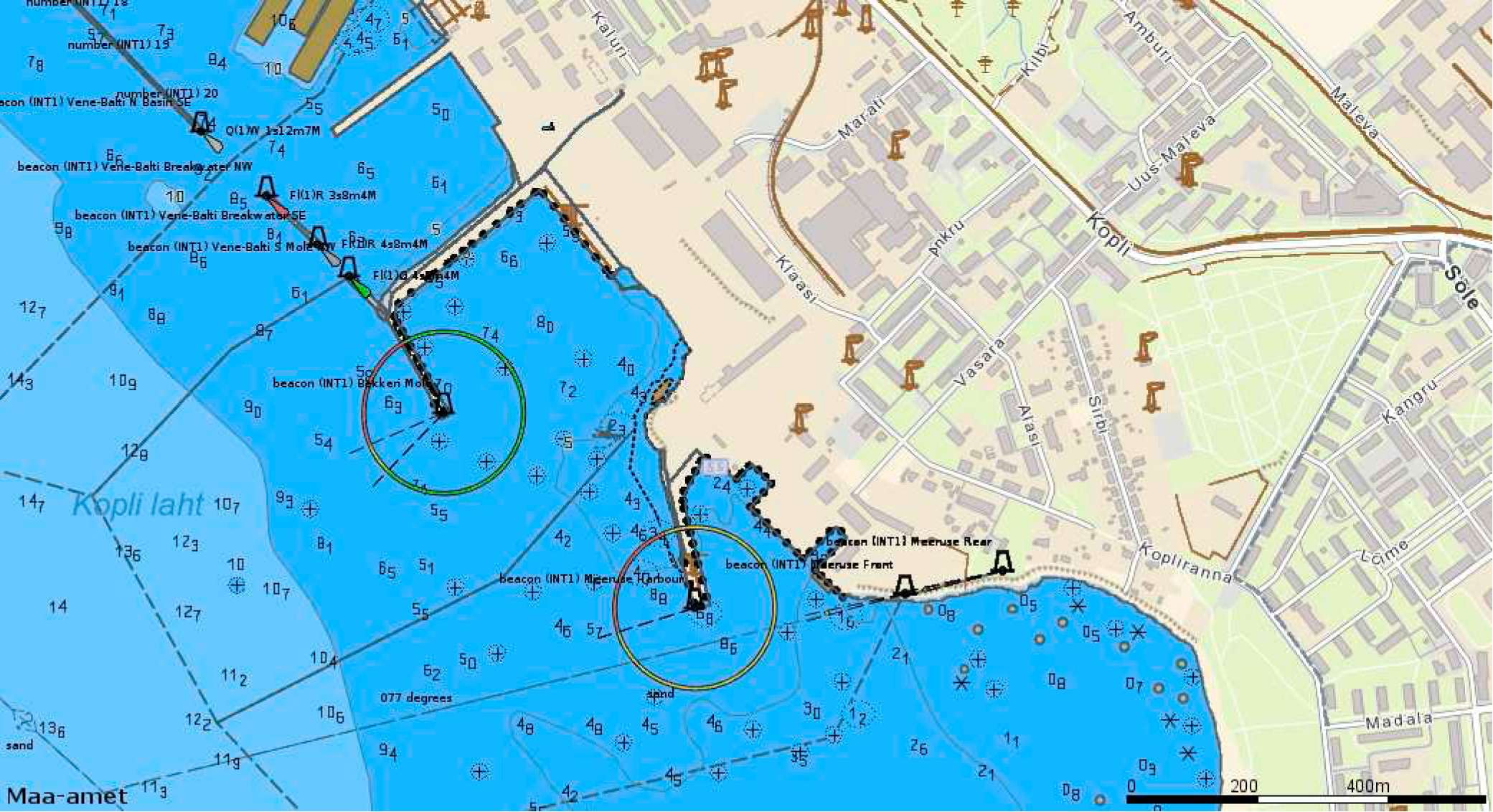 Приложение 2. Общая информация о судовых агентствахCF&S Estonia ASAhtri 12
10151, Tallinn
EestiТел.: (+372) 6 664 400
Факс: (+372) 6 664 444
cfs@cfs.ee
www.cfs.eeGrönqvist Shipping Estonia OÜTornimäe7-69
10145,Tallinn
EestiТел.: (+372) 6 618 014
Факс: (+372) 6 618 019
mail@gronqvist.ee
www.gronqvist.eeAtrica-Marine OÜWismari34-1
10136,Tallinn
EestiТел.: (+372) 6 512 011
(+372) 6 512 010
Факс:(+372) 6 512 012
(+372) 6 512 014
atrica@atrica.ee
www.atrica.eeEstonian Chartering & Maritime Agency OÜ.
Marati 14
11713, Tallinn
EestiТел.: (+372) 5 018 329
Факс: (+372) 6 307 924
www.ecma.ee
sales@ecma.eeEstmare Logistika OÜ
Miiduranna Sadam
74001 Viimsi, Harjumaa
EestiТел.: (+372) 6 228 265
Факс: (+372) 6 218 975
agency@estmare.ee
www.estmare.eeAS StivtransMaardu tee 57 PK 10
74115 Maardu, Harjumaa
EestiТел.: (+372) 6 319 095
Факс: (+372) 6 319 096
www.stivtrans.ee
info@stivtrans.eeSeagate OÜMasina 11
10144, Tallinn
EestiТел.: (+372) 6 061 554
Факс: (+372) 6 061 550ESTMA OÜSadama 17
10111, Tallinn
EestiТел.: (+372) 6 401 800
(+372) 6 401 801
Факс: (+372) 6 313 560
info@estma.ee
www.estma.eeAbelco Shipping OÜTuukri 17
10152 Harjumaa
EestiТел.:( +372) 6 237 502
abelco@abelco.eeAbelco Agency OÜ
Maardu tee 57 PK 10
74115 Maardu, Harjumaa
EestiТел.:(+372)6310300
Факс:(+372)6319306
abelco@ariaship.eeEstfert Maritime OÜRegati pst 1
11911, Tallinn
Тел.: (+372) 6 398 785
(+372) 6 398 785
Факс: (+372) 6 398 787
kh@efm.ee
www.efm.eeAmisco ASTõnismägi 9Tallinn
EestiТел.: (+372) 6 808 000
Факс: (+372) 6 808 001
amisco@amisco.ee
www.amisco.eeUnieveem Eesti AS
Vana-Narva mnt 20
74114, Maardu
EestiТел.: (+372) 6 379 248
Факс: (+372) 6 379 010
info@unieveem.ee
www.unieveem.eeVictoria Shipping OÜ.Tuukri 58Tallinn
EestiТел.: +372 6 307 928
Факс: +372 6 662 860
vship@vship.ee
www.vship.eeTramp Agencies OÜMiidurannaSadam
74001,Viimsivald
EestТел.: +372 6 054 351
Факс: +372 6 238 864
tramp@tramp.ee
www.tramp.eeÖsterströmi Laevanduse OÜMiidurannaSadam
74001,Viimsivald
EestiТел.: +372 6 416 598
Факс: +372 6 416 635
briva@datanet.ee
www.osterstroms.comПриложение 3Предварительное уведомление о безопасности захода в Эстонский порт, ____________ (Ref: SOLAS XI-2/9.2.1)Число:		Фамилия и подпись:Приложение 4TURVALISUSE DEKLARATSIOON /ДЕКЛАРАЦИЯ БЕЗОПАСНОСТИLaeva nimi/Название корабля:
Kodusadam/Порт регистрации:
IMOnumber/Номер ИМО:Sadamarajatise nimi/Название портового объекта:Käesolev turvalisuse deklaratsioon kehtib ajavahemikus	kuni	Данная Декларация действительна с	до	для следующих видов деятельности:järgmiste tegevuste osas:(tegevuste loetelu, vajaliku detailsusega/список видов деятельности с наиболее важными подробностями)järgmistel turvatasemetel/при следующих уровнях безопасности Laeva turvatase(med)/Уровень безопасности для судна:Sadamarajatise turvatase(med)/Уровень безопасности для портового объекта: Rahvusvahelise laeva ja sadamarajatiste turvalisuse koodeksi osa A nõuete täitmise tagamiseks sõlmivad sadamarajatis ja laev kokkuleppe alljärgnevate turvameetmete ja kohustuste osas. Портовый объект и корабль согласились со следующими мерами по безопасности и несению ответственности для обеспечения соответствия с требованиями, содержащимися в части «А» Международного Кодекса по Безопасности Судов и Портовых Объектов.	Käesoleva kokkuleppe allkirjastanud pooled kinnitavad, et nii sadamarajatis kui ka laeva ülalnimetatud
tegevuste ajal rakendatavad turvameetmed ja abinõud on käesoleva koodeksi peatüki XI-2 ja osa A
sätetega kooskõlas, ning need viiakse ellu nii, nagu seda näeb ette kinnitatud plaan või poolte vahel
sõlmitud ja käesoleva dokumendi lisas äratoodud erikokkulepped.Подписавшие данное соглашение подтверждают, что меры по безопасности как со стороны
портового объекта, так и со стороны судна соответствуют положениям главы XI-2 и части
«А» настоящего кодекса и будут внедреныув соответствии с условиями, которые уже
имеются в согласованном ими плане или же в специальном договоре, который был согласован и
прилагается в качестве приложения.Kokkulepe sõlmiti	,	Договор подписан в(koht / место)	(kuupäev / число )Sadamarajatis/Портовый объект				Laeva kapten/КапитанSadamarajatise turvaülem/Начальник безопасности портового объекта	Laeva turvaülem/Начальник безопасности суднаReeder/Компания                                             Reederi turvaülem/Начальник безопасности КомпанииПриложение 5TEATIS SISSESÕIDUSADAMALE
ИНФОРМАЦИЯ ДЛЯ ПРЕДСТАВЛЕНИЯ В ПОРТ ЗАХОДАSissesõidusadam / Порт захода	Laeva nimi, kutsung, IMO number / Название, опозновательные знаки, и, в случае наличия, идентификационный
номер корабля по ИМО:Lipuriik / Государство флага:Eeldatav saabumise aeg / Ожидаемое время прибытия (ETA):Eeldatav lahkumise aeg / Ожидаемое время отправления (ETD):Eelmine sissesõidusadam / Предыдущий порт захода:Järgmine sissesõidusadam / Следующий порт захода:Viimane laevaheitmete j a lastij äätmete üleandmine (sadam j a kuupäev) / Последний порт и число, когда накопившийся
на судне мусор был сгружен:Kas sadama vastuvõtuseadmetesse antakse jäätmeid üle (märgistage vastav ruut) / Вы доставили (поставьте крестик в
соответствующем окошке): kõik / весь osa / часть ei anta / не доставил laevaheitme(i)d? / ваш(его)
мусор(а) в портовые мусороприемники?Üleantavate ja/või pardale jäävate jäätmete ja jääkide liik ning kogus ja vastava laeva hoidla täituvus protsentides /
Тип и объем отходов и остатков, которые сдаются и/или остаются на борту, а также заполненность хранилища на
борту в %:Kui antakse ära kõik laevaheitmed, tuleb täita vastavalt teine veerg / При выгрузке всего объёма отходов заполните
вторую колонку. Kui antakse üle osa või ei anta laevaheitmeid üle, siis tuleb täita kõik veerud / При частичной выгрузке
или при ее отсутствии заполните все колонки.Kinnitan allkirjaga (kapten) / (капитан) подтверждает, что:Esitatud andmed on tõesed ja korrektsed ja laevas on piisavalt hoidlate mahtu teavitamisest kuni järgmise sissesõidusadamani eeldatavalt tekkivate laevaheitrnete mahutamiseks.Вышеизложенная информация является точной и правдивой, и на борту судна имеется достаточный объем специализированных помещений для складирования всего мусора, который накопится с момента данного уведомления до захода в порт, в который данный мусор будет выгружен.Kuupäev / Число: Kellaaeg / Время:
Kapten / Капитан:	 (allkiri) / (подпись)Приложение 6. ПОЛЕЗНАЯ ИНФОРМАЦИЯПыхьяский налогово-таможенный центрEndla 8, 15177 Tallinn Тел.: (+372) 880 0814 E-mail: tolliinfo@emta.eeЦентр обслуживания ВеосеVeose 4, 74115 Maardu Тел.: (+372) 880 0814 E-mail: tolliinfo@emta.eeДепартамент полиции и погранохраны Пыхьяская префектураPärnu mnt 139, Tallinn Тел.: (+372) 612 4000 E-mail: pohja@politsei.eeEesti Loots ASSadama tee 9, Rohuneeme, Viimsi vald74012 HarjumaaТел.: (+372) 605 3800Факс: (+372) 605 3810E-mail: loots@loots.eeWWW: www.loots.eeЗаказ лоцманаТел.: №: (+372) 605 3888 Мобильный №: (+372) 526 8432 Факс: (+372) 6053881 E-mail: tellimus@loots.eeДепартамент водных путейValge 4, 11413 Tallinn Тел.: (+372) 620 5500 Факс: (+372) 620 5506 E-mail: eva@vta.ee WWW: www.vta.eeИнспекция по охране окружающей средыKopli 76, 10416 Tallinn Тел.: (+372) 696 2236 Короткий номер: (+372) 1313 Факс: (+372) 696 2237 E-mail: valve@kki.ee WWW: www.kki.eeДпартамен сельского хозяйстваTeaduse 2, 75501 Saku Тел: (+372) 6 712 602 Факс: (+372) 6 712 604 E-mail: pma@pma.agri.ee WWW: www.pma.agri.eeВетеринарно-продовольственный департамент
Харьюмааский ветеринарный центрVästriku 2b, 11312 Tallinn
Тел.: (+372) 658 0420
Факс: (+372) 658 0422
E-mail: info.harju@vet.agri.ee
WWW: www.vet.agri.eeЭстонская санитарно-карантинная службаNarva mnt 48, 10150 Tallinn
Тел.: (+372) 6 484 379
Факс: (+372) 6 484 026Министерство окружающей средыNarva mnt 7a, 15172 TallinnТел.: (+372) 6 262 802Факс (+372) 6 262 801E-mail: keskkonnaministeerium@envir.eeСеверо-эстонский региональный центр спасенияRaua 2, 10124 TallinnТел.: (+372) 6 282 100Факс: (+372) 6 282 197Пожарная служба, скорая помощь 112Телефонная линия помощи в Таллинне 1345GreenMarineUus sadama 19-13, 10120 TallinnТел.: (+372) 6 684 353Факс: (+372) 6 684 344E-mail: greenmarine@greenmarine.eewww.greenmarine.eePrügivedu Tallinn OÜSilikatsiidi 3, 11216 Tallinn
Тел.: (+372) 6 722 233
Факс: (+372) 6 722 667
E-mail: prygivedu@ptygivedu.ee
www.prügivedu.eeBLRT Eko OÜ
Kopli 103, 11712 Tallinn
Тел.: (+372) 6 102 315
Факс: (+372) 6 102 615
E-mail: eko@bsr.ee
www.bsr.eeПриложение 7. Расположение спасательных и противопожарных средств 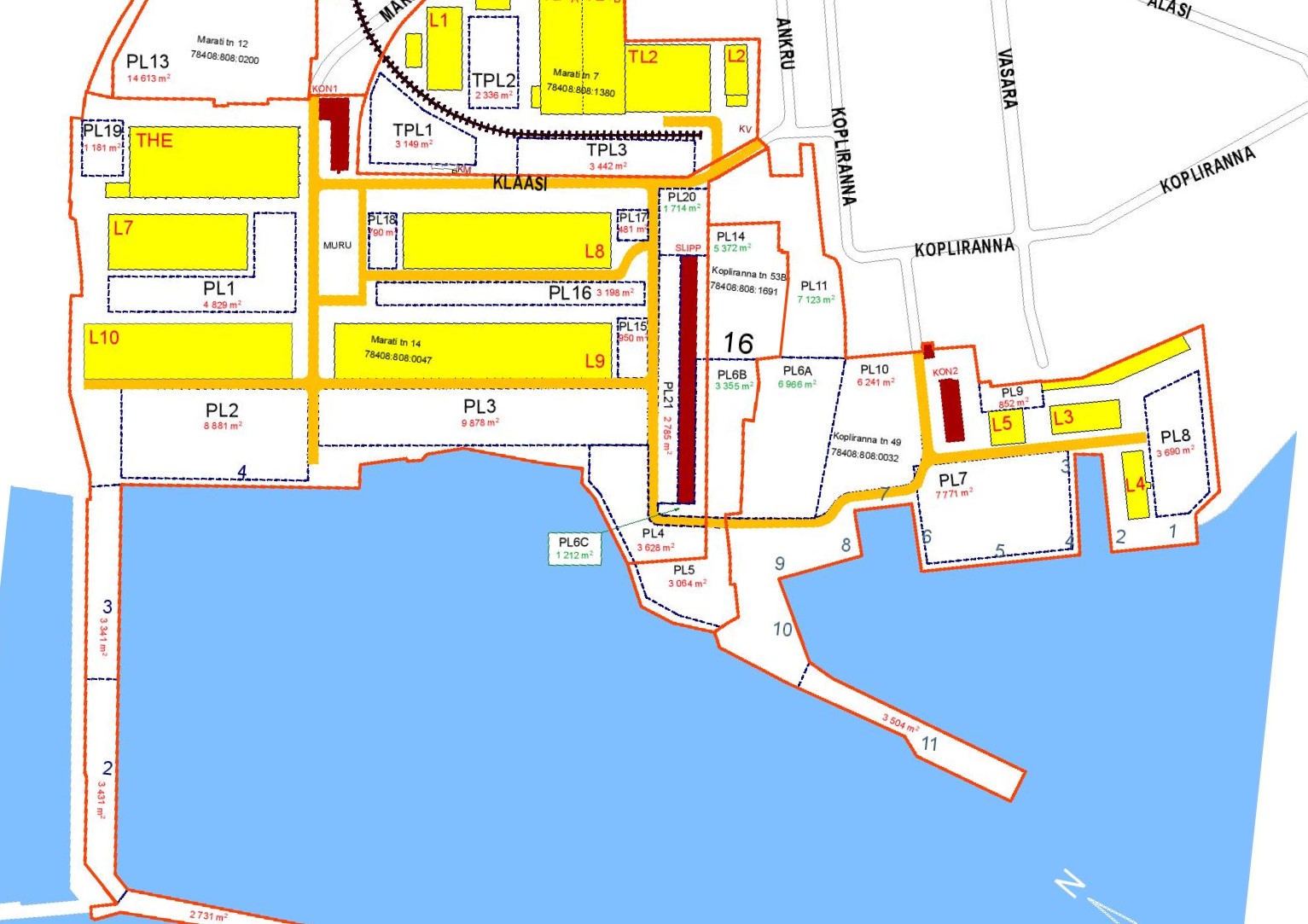 №причалаДлина (м)Глубина (м)11314,81a 67 2,321502,831093,241838,3№ДлинаГлубинапричала(м)(м)163,01,7270,02,7324,02,8470,02,85116,05,2650,02,0742,01,8834,01,8962,02,21063,02,211176,0См.примечаниешкала GTEURДо     25001202501 - 50001705001 - 75002207501- и более290GT VAHEMIKEUR/kordKuni 2 5002502 501 – 5 0002905 001 – 7 5003607 501 – 10 00043510 001 – 12 50046512 5001 – 15 000557Üle 15 0017501Название корабля:2Номер ИМО:3Государство флага:4Действующий сертификат ISSC на борту:CD Да CD НетCD Да CD НетCD Да CD Нет5Кем был предоставлен данный сертификат:6Сертификат действителен до:7Существующий уровень безопасности на борту:8Перечень последних 10 заявок в портовые объекты (1 - самая последняя): Уровень безопасности (SL) судна во время этих переговоров между судном и портовыми объектами:Название порта и портового объектаНазвание порта и портового объектаSL8Перечень последних 10 заявок в портовые объекты (1 - самая последняя): Уровень безопасности (SL) судна во время этих переговоров между судном и портовыми объектами:118Перечень последних 10 заявок в портовые объекты (1 - самая последняя): Уровень безопасности (SL) судна во время этих переговоров между судном и портовыми объектами:228Перечень последних 10 заявок в портовые объекты (1 - самая последняя): Уровень безопасности (SL) судна во время этих переговоров между судном и портовыми объектами:338Перечень последних 10 заявок в портовые объекты (1 - самая последняя): Уровень безопасности (SL) судна во время этих переговоров между судном и портовыми объектами:448Перечень последних 10 заявок в портовые объекты (1 - самая последняя): Уровень безопасности (SL) судна во время этих переговоров между судном и портовыми объектами:558Перечень последних 10 заявок в портовые объекты (1 - самая последняя): Уровень безопасности (SL) судна во время этих переговоров между судном и портовыми объектами:668Перечень последних 10 заявок в портовые объекты (1 - самая последняя): Уровень безопасности (SL) судна во время этих переговоров между судном и портовыми объектами:778Перечень последних 10 заявок в портовые объекты (1 - самая последняя): Уровень безопасности (SL) судна во время этих переговоров между судном и портовыми объектами:888Перечень последних 10 заявок в портовые объекты (1 - самая последняя): Уровень безопасности (SL) судна во время этих переговоров между судном и портовыми объектами:998Перечень последних 10 заявок в портовые объекты (1 - самая последняя): Уровень безопасности (SL) судна во время этих переговоров между судном и портовыми объектами:10109Принимало ли судно какие-либо специальные или дополнительные меры по безопасности во время переговоров между судном и портовыми объектами во время последних 10 запросов в портовые объекты:Да - пожалуйста поясните□Да - пожалуйста поясните□Нет □10Выполнялись ли соответствующие процедуры по безопасности во время взаимодействия между судами в течение последних 10 запросов в портовые объекты:Подобного взаимодействия не было | |ДаНет □11Какая-либо иная практическая информация по безопасности, например, не стали ли вы свидетелем каких-либо подозрительных действий за время вашего рейса?Да - пожалуйста, пояснитепДа - пожалуйста, пояснитепНет □SSO või PFSO initsiaalid nende tulpade lahtrites tähendavad seda, et antud tegevuse läbiviijaks on vastava kinnitatud plaani kohaselt /Требования SSO или PFSO описанные ниже в этих колонках указывают на вид действий, которые будут предприниматься в соответствии с планом, одобренным соответствующим образомSSO või PFSO initsiaalid nende tulpade lahtrites tähendavad seda, et antud tegevuse läbiviijaks on vastava kinnitatud plaani kohaselt /Требования SSO или PFSO описанные ниже в этих колонках указывают на вид действий, которые будут предприниматься в соответствии с планом, одобренным соответствующим образомTegevus/'ДействиеSadamarajatis/Портовый объект: Laev/СудноSadamarajatis/Портовый объект: Laev/СудноKõigi turvalisust puudutavate kohustuste Täitmine /Обеспечение выполнения всех мер по безопасностиPiirangualade seire selle kindlustamiseks, et neisse saaks siseneda ainult vastava loaga Наблюдение за закрытой территорией для того, чтобы удостовериться в том, что только уполномоченный персонал обладает доступом к нейSadamarajatise sissepääsu kontrollimineКонтроль доступа к портовому объектуLaevalepääsu kontrollimine /Контроль доступа на судноSadamarajatise, sealhulgas ildumispiirkondade ja laeva lähiümbruse jälgimine /Наблюдение за портовым объектом, включая территорию причала и территорию вокруг суднаLaeva, sealhulgas sildumispiirkondade ja laeva lähiümbruse jälgimine /Наблюдение за судном, включая территорию причала и территорию вокруг суднаLasti käitlemine /Обращение с грузомLaevavarude üleandmine-vastuvõtmine Передача-приём судовых припасовSaatjata pagasi käitlemineОбращение несопровожденного багажаInimeste ja nende isiklike asjade laevale saabumise kontrollimine /Контроль за принятием на борт пассажиров и их имуществаLaeva ja sadamarajatise vahelise turvaside valmisoleku tagamine /Обеспечение непосредственного наличия безопасной связи между судномм и портовым объектомLaevaheitmete ja lastijäätmete liik / Тип судовых отходов и остатков грузаÜleantavad heitmed / Сдаваемые отходыMaksimaalne hoidla maht /максмальный объемспециализированного складского помещения,м3Laevale jäävate heitmete maht /täituvus, м3 Объем/наполненность , м3 /отходов, который остается на суднеSadam, kus Laevalejäävad laevaheitmed üle antakse / Порт,в котором будут сданы оставшиеся еа судне отходыTeavitamised kuni järgmise sadamani eeldatav tekkivate heitmete maht / Предполагаемый объем отходов, который накопится между данным уведомлением и заходом в следующий порт, м3 /eeldatav täituvus / предполагаемая наполненность, %1. Naftat, naftasaadusi ning õli sisaldavad jäätmed /Нефтяные отходы1. Naftat, naftasaadusi ning õli sisaldavad jäätmed /Нефтяные отходы1. Naftat, naftasaadusi ning õli sisaldavad jäätmed /Нефтяные отходы1. Naftat, naftasaadusi ning õli sisaldavad jäätmed /Нефтяные отходы1. Naftat, naftasaadusi ning õli sisaldavad jäätmed /Нефтяные отходы1. Naftat, naftasaadusi ning õli sisaldavad jäätmed /Нефтяные отходы1.1. Setted / Ил1.2. Pilsivesi / Льяльные воды1.3. Naftat ja naftasaadusi ning õli sisaldavad lastijäätmed / Слоп1.4. Muud / прочее (täpsustada / поясните)1.4.1. Naftased ja õlised kaltsud / Oily рабочее тряпье2. Prügi / Мусор2. Prügi / Мусор2. Prügi / Мусор2. Prügi / Мусор2. Prügi / Мусор2. Prügi / Мусор2.1. Toidujäätmed / Пищевые остатки (märkida juhul, kui on kogutud ja antakse üle sorteeritult / отметить только в том случае, если собраны и рассортировал для выгрузки)2.2. Taaskasutatavad jäätmed ja pakendijäätmed / Отходы для вторичной переработки упаковка (märkida juhul, kui on kogutud ja antakse üle sorteeritult / отметить только в том случае, если собраны и рассортированы для выгрузки)2.2. Taaskasutatavad jäätmed ja pakendijäätmed / Отходы для вторичной переработки упаковка (märkida juhul, kui on kogutud ja antakse üle sorteeritult / отметить только в том случае, если собраны и рассортированы для выгрузки)2.2. Taaskasutatavad jäätmed ja pakendijäätmed / Отходы для вторичной переработки упаковка (märkida juhul, kui on kogutud ja antakse üle sorteeritult / отметить только в том случае, если собраны и рассортированы для выгрузки)2.2. Taaskasutatavad jäätmed ja pakendijäätmed / Отходы для вторичной переработки упаковка (märkida juhul, kui on kogutud ja antakse üle sorteeritult / отметить только в том случае, если собраны и рассортированы для выгрузки)2.2. Taaskasutatavad jäätmed ja pakendijäätmed / Отходы для вторичной переработки упаковка (märkida juhul, kui on kogutud ja antakse üle sorteeritult / отметить только в том случае, если собраны и рассортированы для выгрузки)2.2. Taaskasutatavad jäätmed ja pakendijäätmed / Отходы для вторичной переработки упаковка (märkida juhul, kui on kogutud ja antakse üle sorteeritult / отметить только в том случае, если собраны и рассортированы для выгрузки)2.2.1. Plast / Пластик2.2.2. Paber ja papp / Бумага2.2.3. Klaas / Стекло2.2.4. Metallpakendid /Металлическая упаковкаSegaolmejäätmed / Смешанный бытовой мусорMuud / прочее (täpsustada уточнить)2.4.1. Ohtlikud jäätmed / Опасные отходы (täpsustada / уточнить)3. Lastiga seotud jäätmed / Остатки груза (täpsustada / уточнить)4. Lastijäätmed / остатки груза (täpsustada / поясните)5. Reovesi / Сточная вода